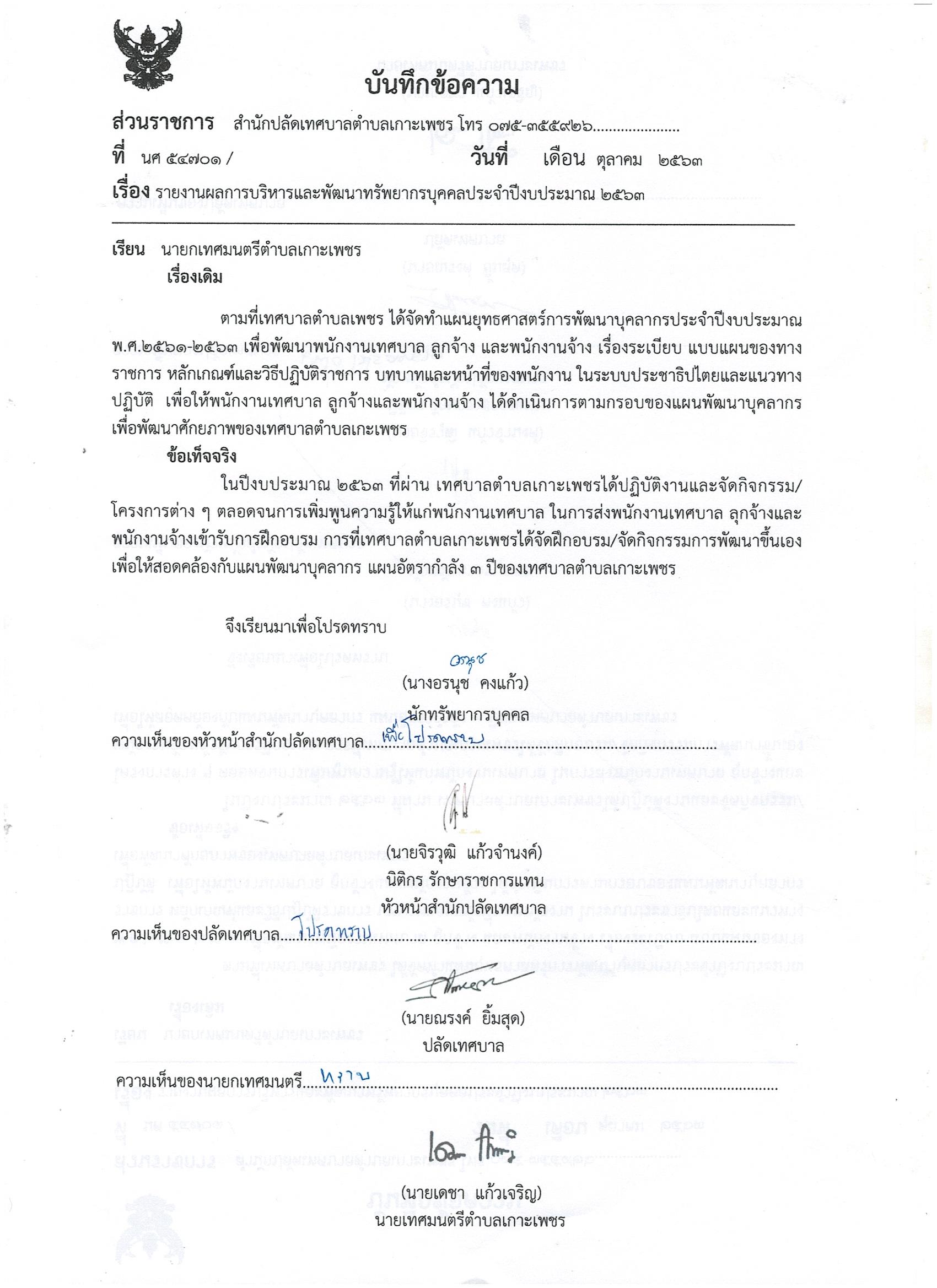 รายงานตามแผนยุทธศาสตร์การพัฒนาบุคลากรของเทศบาลตำบลเกาะเพชร กำหนดไว้   ๔   ด้าน  คือ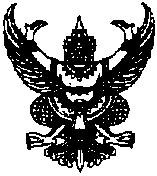                                                 บันทึกข้อความส่วนราชการ   สำนักปลัดเทศบาล   แผนงานบริหารงานทั่วไป  สำนักปลัดเทศบาลตำบลเกาะเพชรที่   นศ 54701/                              		วันที่   8      มกราคม  2563เรื่อง  สรุปผลโครงการตามแผนมาตรฐานส่งเสริมคุณธรรม จริยธรรม ประจำปีงบประมาณ 2563...............................................................................................................................................เรียน  นายกเทศมนตรีตำบลเกาะเพชร		     ตามที่ นายกเทศมนตรีตำบลเกาะเพชร ได้อนุมัติให้งานการเจ้าหน้าที่ สำนักปลัดเทศบาล จัดโครงการตามแผนมาตรฐานส่งเสริมคุณธรรม จริยธรรม ประจำปีงบประมาณ 2563 ในวันที่ 26 ธันวาคม 2562 ณ สำนักงานเทศบาลตำบลเกาะเพชร โดยมีนายเดชา  แก้วเจริญ นายกเทศมนตรีตำบลเกาะเพชร เป็นประธานในพิธีเปิดโครงการดังกล่าว และนายณรงค์  ยิ้มสุด ปลัดเทศบาล เป็นวิทยากรในโครงการรายละเอียดค่าใช้จ่ายที่เกิดขึ้นจริง ดังต่อไปนี้ค่าอาหาร อาหารว่างและเครื่องดื่มค่าอาหาร			  	เป็นเงิน      5,000  บาทค่าอาหารว่างพร้อมเครื่องดื่ม		เป็นเงิน	     3,500  บาท		      ค่าวิทยากร				          เป็นเงิน       4,200  บาท						รวมเป็นเงิน		    12,700 บาท						(เงินหนึ่งหมื่นสองพันเจ็ดร้อยบาทถ้วน)		-     มีเงินเหลือจ่ายจากงบประมาณที่ได้รับอนุมัติ 27,300 บาท คิดเป็นร้อยละ 68.25 		ผลที่ได้รับจากโครงการ ดังนี้		1.ความรู้ที่ได้รับจากการฝึกอบรม			1.1 คณะพระสงฆ์นำสวดมนต์ ไหว้พระ ฝึกนั่งสมาธิเพื่อให้จิตใจสงบ พระสงฆ์เจริญพระพุทธมนต์และแสดงธรรมเทศนาในหัวข้อเกี่ยวกับหลักคำสอนที่สามารถนำมาใช้ในการทำงานและใช้ได้จริงในชีวิตประจำวัน เพื่อให้การทำงานและใช้ชีวิตได้อย่างมีความสุข 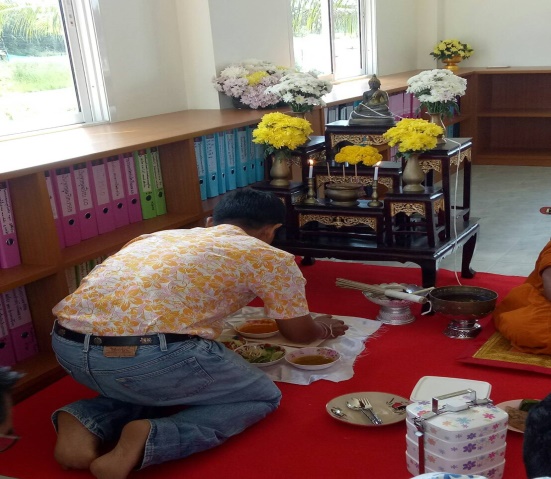 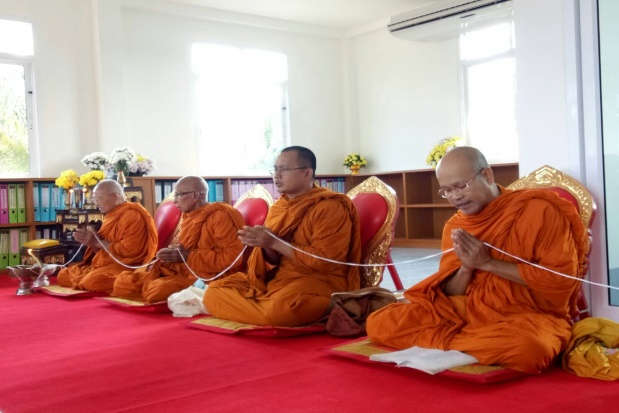 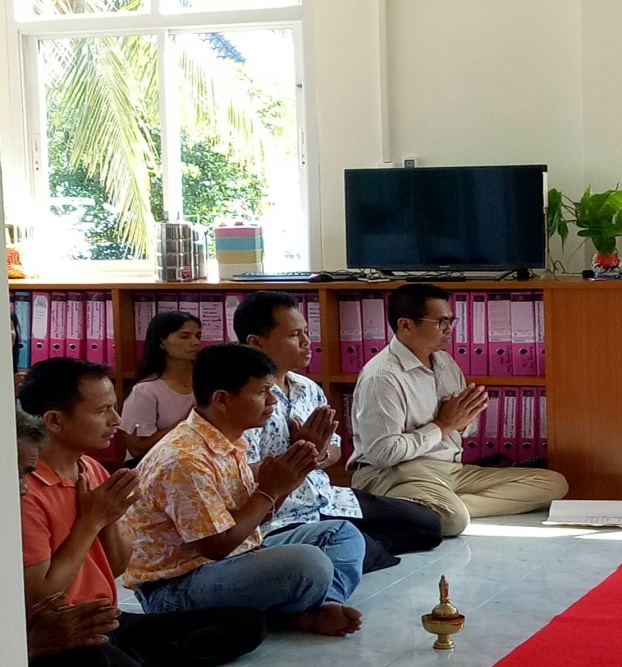 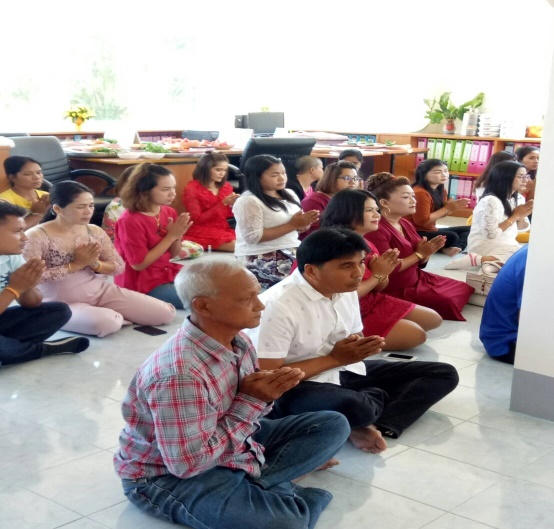 -2-			1.2 นายณรงค์  ยิ้มสุด ปลัดเทศบาล วิทยากรของโครงการ บรรยายในหัวข้อต่าง ๆ ดังนี้			    1.หัวข้อ คุณธรรม จริยธรรม สำหรับพนักงาน ความรู้ที่ได้รับจากการบรรยายในหัวข้อนี้ดังนี้				   ประมวลจริยธรรมพนักงานส่วนท้องถิ่น มาตรฐานจริยธรรม ตามมาตรา 5 ตามกฎหมายบัญญัติไว้ 7 ข้อ ได้แก่				ข้อ 1 ยึดมั่นในสถาบันหลักของประเทศ อันได้แก่ ชาติ ศาสนา พระมหากษัตริย์และการปกครองระบบประชาธิปไตยอันมีพระมหากษัตริย์ทรงเป็นประมุข                                               = พนักงานส่วนท้องถิ่นต้องจงรักภักดีต่อชาติศาสนาและพระมหากษัตริย์โดยมุ่งมั่นปฏิบัติหน้าที่เพื่อสนองคุณของแผ่นดินรักษาประโยชน์ของประเทศชาติ ปฏิบัติตนตามหลักศาสนาและเทิดทูนสถาบันพระมหากษัตริย์				    = พนักงานส่วนท้องถิ่นต้องยึดมั่นในการปกครองระบอบประชาธิปไตยอันมีพระมหากษัตริย์ทรงเป็นประมุข โดยยอมรับฟังและยอมรับความคิดเห็นของส่วนรวม รวมถึงสิทธิและหน้าที่ตามระบอบประชาธิปไตยอีกทั้งไม่ดำเนินการใด ๆ ที่ก่อให้เกิดความเสื่อมเสียแก่ระบบการปกครองตามระบอบประชาธิปไตยอันมีพระมหากษัตริย์ทรงเป็นประมุข				   = พนักงานส่วนท้องถิ่นต้องรู้รักสามัคคี และต้องภักดีต่อองค์กรโดยเชิดชูองค์กร ปฏิบัติงานโดยยึดมั่นเป้าหมายขององค์กรเป็นหลักดำรงตนเป็นแบบอย่างที่ดี รักษาวัฒนธรรมและภาพลักษณ์ที่ดีขององค์กรรวมทั้งเคารพสถานที่และช่วยกันรักษาความสงบเรียบร้อยในองค์กร				ข้อ 2 ซื้อสัตย์สุจริต มีจิตสำนึกที่ดี และรับผิดชอบต่อหน้าที่				     = พนักงานส่วนท้องถิ่นต้องยึดถือประโยชน์ของประเทศชาติเหนือกว่าประโยชน์ส่วนตนและไม่มีผลประโยชน์ทับซ้อมโดยไม่นำความสัมพันธ์ส่วนตัวที่ตนมีต่อบุคคลอื่นมาประกอบการใช้ดุลยพินิจให้เป็นคุณหรือเป็นโทษแก่บุคคลนั้นหรือปฏิบัติต่อบุคคลนั้นต่างจากบุคคลอื่นและไม่กระทำการใดหรือดำรงตำแหน่งใดหรือปฏิบัติการใด ในฐานะส่วนตัวซึ่งก่อให้เกิดความเคลือบแคลงหรือสงสัยว่าจะขัดกับประโยชน์ส่วนรวมที่อยู่ในความรับผิดชอบตามหน้าที่ของตน				     = พนักงานส่วนท้องถิ่น ต้องมีจิตสำนึกที่ดี ซื้อสัตย์สุจริตและมีความรับผิดชอบต่อหน้าที่ โดยยึดมั่นปฏิบัติตนให้อยู่ในหลักคุณธรรม มีความซื่อตรงไม่คดโกง )กิบัติหน้าที่อย่างตรงไปตรงมา ไม่ประพฤติตนเป็นที่เสื่อมเสีย				ข้อ 3 กล้าตัดสินใจและกระทำในสิ่งที่ถูกต้องชอบธรรม				     = พนักงนส่วนท้องถิ่นต้องยืนหยัดทำในสิ่งที่ถูกต้องเป็นธรรมและชอบด้วยกฎหมาย โดยยึดมั่นในหลักการและถือปฏิบัติตามกฎระเบียบอย่างเคร่งครัดยึดหลักวิชาและจรรยาวิชาชีพในการปฏิบัติงาน กล้าคิดกล้าทำและกล้ารับผิดชอบในการปฏิบัติหน้าที่ที่ได้รับมอบหมายมุ่งที่จะกระทำในสิ่งที่ถูกต้องดีงามโดยปราศจากอคติและไม่ยอมโอนอ่อนผ่อนตามอิทธิพลใดๆ                                                                 -3-			          ข้อ 4 คิดถึงประโยชน์ส่วนรวมมากกว่าประโยชน์ส่วนตัว และมีจิตสาธารณะ				     = พนักงานส่วนท้องถิ่นต้องเสียสละ มีความขยันหมั่นเพียร อุทิศเวลาให้งานอย่างเต็มที่ เห็นแก่ประโยชน์ส่วนรวมเป็นสำคัญ มีจิตสาธารณะช่วยเหลือเพื่อนร่วมงานและผู้อื่นโดยไม่หวังผลประโยชน์ตอบแทนอื่นใด			        ข้อ 5 มุ่งผลสัมฤทธิ์ของงาน 				   = พนักงานส่วนท้องถิ่นต้องมุ่งผลสัมฤทธิ์ของงานรักษามาตรฐานมีคุณภาพโปร่งใสและตรวจสอบได้โดยมุ่งมั่นที่จะทำงานให้เกิดผลดีแก่องค์กรและประโยชน์ส่วนรวมเน้นการปรับปรุงกลไกการทำงานขององค์กรให้มีความโปร่งในและมีประสิทธิภาพ รวมถึงมีกลไกให้ประชาชนชนสามารถตรวจสอบได้			        ข้อ 6 ปฏิบัติหน้าที่อย่างเป็นธรรมและไม่เลือกปฏิบัติ				   = พนักงานท้องถิ่นต้องปฏิบัติหน้าที่ด้วยความเที่ยงธรรมเป็นกลางทางการเมือง มีจิตให้บริการแก่ผู้มาติดต่อขอรับบริการด้วยอัธยาศัยไม่ตรีโดยไม่เลือกปฏิบัติ พร้อมให้บริการอยู่เสมอ			       ข้อ 7 ดำรงตนเป็นแบบอย่างที่ดีและรักษาภาพลักษณ์ของทางราชการ				  = พนักงานส่วนท้องถิ่นต้องเปิดเผยข้อมูลข่าวสารให้แก่ผู้ขอรับบริการภายใต้กรอบของกฎหมายอย่างครบถ้วน ถูกต้อง และไม่บิดเบืยนข้อเท็จจริง โดยรักษาความลับของทางราชการและความลับอื่นที่ได้มาจากการปฏิบัติหน้าที่หรือจากผ๔มาติดต่อราชการ เว้นแต่การเปิดเผยนั้นเป็นไปเพื่อประโยชน์ในกระบวนการยุติธรรมหรือการตรวจสอบตามที่กฎหมาย กฎ หรือข้อบังคับกำหนดและปฏิบัติตามกฎหมายว่าด้วยข้อมูลข่าวสารของราชการ				  = พนักงานส่วนท้องถิ่นต้องให้เกียรติแก่ประชาชน ผุ้บังคับบัญชาผู้ใต้บังคับบัญชาและเพื่อนร่วมงาน และยอมรับฟังความคิดเห็นของผุ้อื่นและไม่ก้าวก่ายสิทธิส่วนบุคคลหรือเรื่องส่วนตัวของผู้อื่น				  = พนักงานส่วนท้องถิ่นต้องประหยัด ใช้ประโยชน์จากทรัพย์สินทางราชการจัดให้อย่างคุ้มค่า สมประโยชน์ของทางราชการ รวมทั้งไม่นำไปใช้เพื่อประโยชน์แก่ตนเองหรือผู้อื่น				  = พนักงานส่วนท้องถิ่น ต้องดำเนินการสร้างจิตสำนึกให้ประชาชนในท้องถิ่นประพฤติตนเป็นพลเมืองที่ดี ร่วมกันพัฒนาชุมชนให้น่าอยู่คู่คุณธรรมและดูแลสภาพสิ่งแวดล้อมให้สอดคล้องกับแนวนโยบายตามยุทธศาสตร์ชาติ				  = พนักงานส่วนท้องถิ่นต้องปฏิบัติตามประมวลจริยธรรมอย่างตรงไปตรงมาและไม่กระทำการเลี่ยงประมวลจริยธรรมนี้				  = พนักงานส่วนท้องถิ่น เมื่อรู้หรือพบเห็นการฝ่าฝืนประมวลจริยธรรมนี้ พนักงานส่วนท้องถิ่นมีหน้าที่ต้องรายงานการฝ่าฝืนดังกล่าวพร้อมพยานหลักฐาน (ถ้ามี)ต่อปลัดองค์กรปกครองส่วนท้องถิ่นหรือคณะกรรมการโดยพลัน	                    	           -4-	          2.การนำหลักปรัชญาเศรษฐกิจพอเพียงมาปรับใช้ในการปฏิบัติงาน ความรู้ที่ได้รับจากการบรรยาย ดังนี้	                         ปรัชญาของเศรษฐกิจพอเพียง  	เศรษฐกิจพอเพียง เป็นปรัชญาชี้ถึงแนวการดำรงอยู่และปฏิบัติตนของประชาชนในทุกระดับ ตั้งแต่ระดับครอบครัว ระดับชุมชน จนถึงระดับรัฐ ทั้งในการพัฒนาและบริหารประเทศให้ดำเนินไปในทางสายกลาง โดยเฉพาะการพัฒนาเศรษฐกิจ เพื่อให้ก้าวทันต่อโลกยุคโลกาภิวัตน์ ความพอเพียง หมายถึง ความพอประมาณ ความมีเหตุผล รวมถึงความจำเป็นที่จะต้องมีระบบภูมิคุ้มกันในตัวที่ดีพอสมควร ต่อการกระทบใดๆ อันเกิดจากการเปลี่ยนแปลงทั้งภายในภายนอก ทั้งนี้ จะต้องอาศัยความรอบรู้ ความรอบคอบ และความระมัดระวังอย่างยิ่งในการนำวิชาการต่างๆ มาใช้ในการวางแผนและการดำเนินการ ทุกขั้นตอน และขณะเดียวกัน จะต้องเสริมสร้างพื้นฐานจิตใจของคนในชาติ โดยเฉพาะเจ้าหน้าที่ของรัฐ นักทฤษฎี และนักธุรกิจในทุกระดับ ให้มีสำนึกในคุณธรรม ความซื่อสัตย์สุจริต และให้มีความรอบรู้ที่เหมาะสม ดำเนินชีวิตด้วยความอดทน ความเพียร มีสติ ปัญญา และความรอบคอบ เพื่อให้สมดุลและพร้อมต่อการรองรับการเปลี่ยนแปลงอย่างรวดเร็วและกว้างขวาง ทั้งด้านวัตถุ สังคม สิ่งแวดล้อม และวัฒนธรรมจากโลกภายนอกได้เป็นอย่างดี ความหมายของเศรษฐกิจพอเพียง จึงประกอบด้วยคุณสมบัติ ดังนี้ 
                         ๑. ความพอประมาณ หมายถึง ความพอดีที่ไม่น้อยเกินไปและไม่มากเกินไป โดยไม่เบียดเบียนตนเองและผู้อื่น เช่น การผลิตและการบริโภคที่อยู่ในระดับพอประมาณ 
                         ๒. ความมีเหตุผล หมายถึง การตัดสินใจเกี่ยวกับระดับความพอเพียงนั้น จะต้องเป็นไปอย่างมีเหตุผล โดยพิจารณาจากเหตุปัจจัยที่เกี่ยวข้อง ตลอดจนคำนึงถึงผลที่คาดว่าจะเกิดขึ้นจากการกระทำนั้นๆ อย่างรอบคอบ 
                        ๓. ภูมิคุ้มกัน หมายถึง การเตรียมตัวให้พร้อมรับผลกระทบและการเปลี่ยนแปลงด้านต่างๆ ที่จะเกิดขึ้น โดยคำนึงถึงความเป็นไปได้ของสถานการณ์ต่างๆ ที่คาดว่าจะเกิดขึ้นในอนาคต        โดยมี เงื่อนไข ของการตัดสินใจและดำเนินกิจกรรมต่างๆ ให้อยู่ในระดับพอเพียง ๒ ประการ  ดังนี้ 
                      ๑. เงื่อนไขความรู้ ประกอบด้วย ความรอบรู้เกี่ยวกับวิชาการต่างๆ ที่เกี่ยวข้องรอบด้าน ความรอบคอบที่จะนำความรู้เหล่านั้นมาพิจารณาให้เชื่อมโยงกัน เพื่อประกอบการวางแผนและความระมัดระวังในการปฏิบัติ 
                       ๒. เงื่อนไขคุณธรรม ที่จะต้องเสริมสร้าง ประกอบด้วย มีความตระหนักใน คุณธรรม มีความซื่อสัตย์สุจริตและมีความอดทน มีความเพียร ใช้สติปัญญาในการดำเนินชีวิต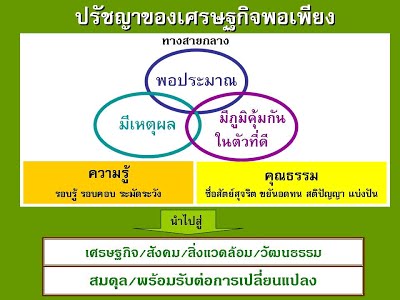 	                                           	-5-			3.อบรมเชิงปฏิบัติการสร้างค่านิยมร่วมในองค์กร เพื่อมุ่งสู่เทศบาลแห่งความสุข  =จากการอบรมที่ประชุมได้กำหนดค่านิยมร่วม : KOHPET Values				K = Knowledge Empowerment    : เสริมสร้างศักยภาพทางความรู้				O = Overcome Limitations	     : ก้าวข้ามขีดจำกัด				H = Happiness Orgnization	     : องค์กรแห่งความสุข				P = Purpose togetherness	     : มุ่งสู่เป้าหมายเดียวกัน				E = Enhace Ethics		     : ขับเคลื่อนจริยธรรม				T = Teamwork			     : การทำงานเป็นทีม			4.อบรมเชิงปฏิบัติการ การทำงานแบบคนสำราญงาน งานสำเร็จ เพื่อบรรลุเป้าหมายองค์กร สิ่งที่ได้จากการอบรม ในครั้งนี้ คือ 				การบริหาร  แบบมืออาชีพ นำแนวคิดทฤษฎีมาใช้ในการทำงานเพื่อเกิดธรรมาภิบาล				การจัดการ  เพื่อแก้ไขปัญหาของประชาชนในพื้นที่ โดยการนำนวัตกรรม(innovation)มาขับเคลื่อนการทำงาน				การบริการ  มุ่งสู่ความเป็นเลิศของการบริการประชาชน เพื่อให้ประชาชนได้รับความพึงพอใจ และตอบสนองความต้องการของประชาชนได้อย่างสู่สุด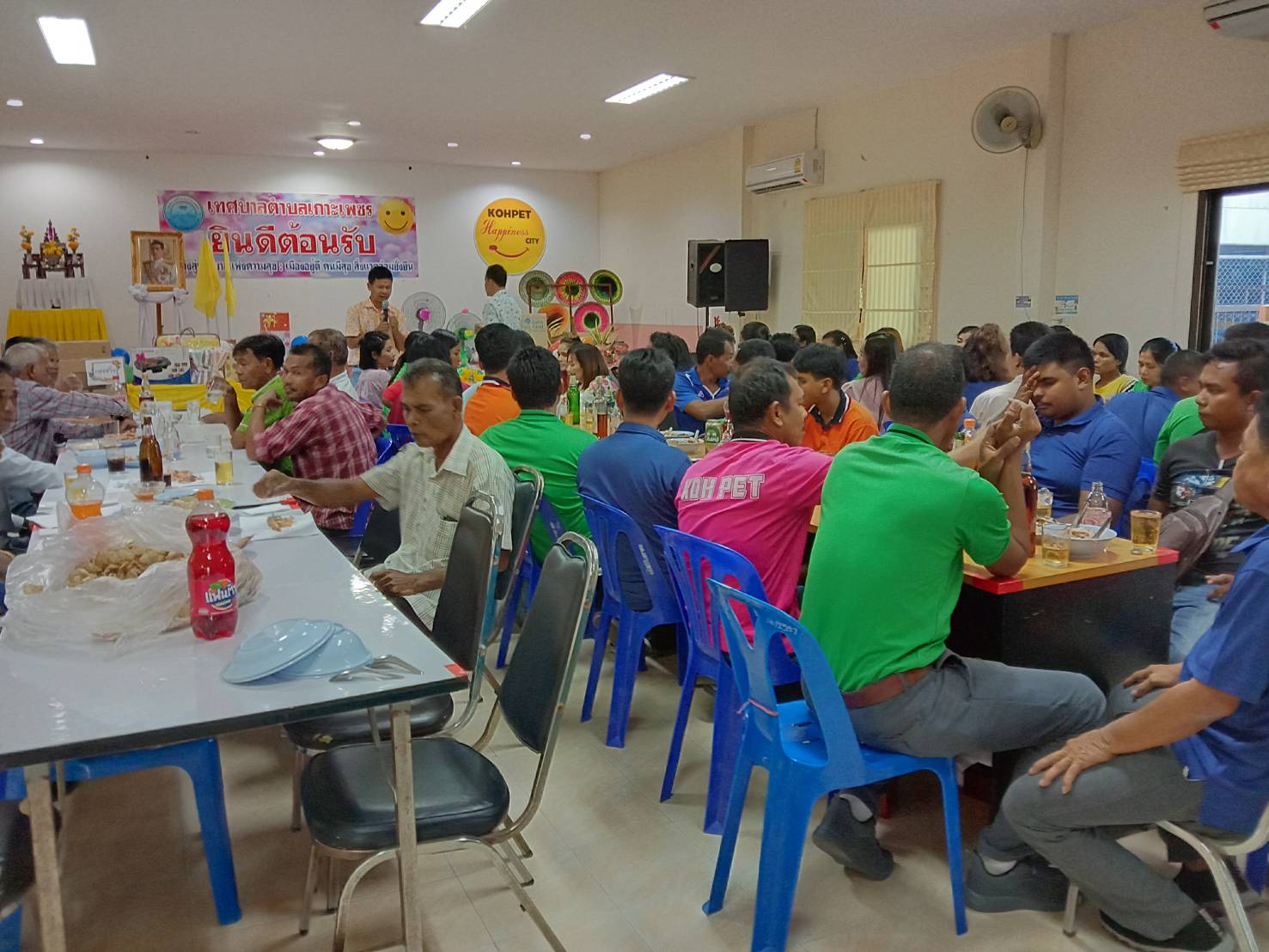 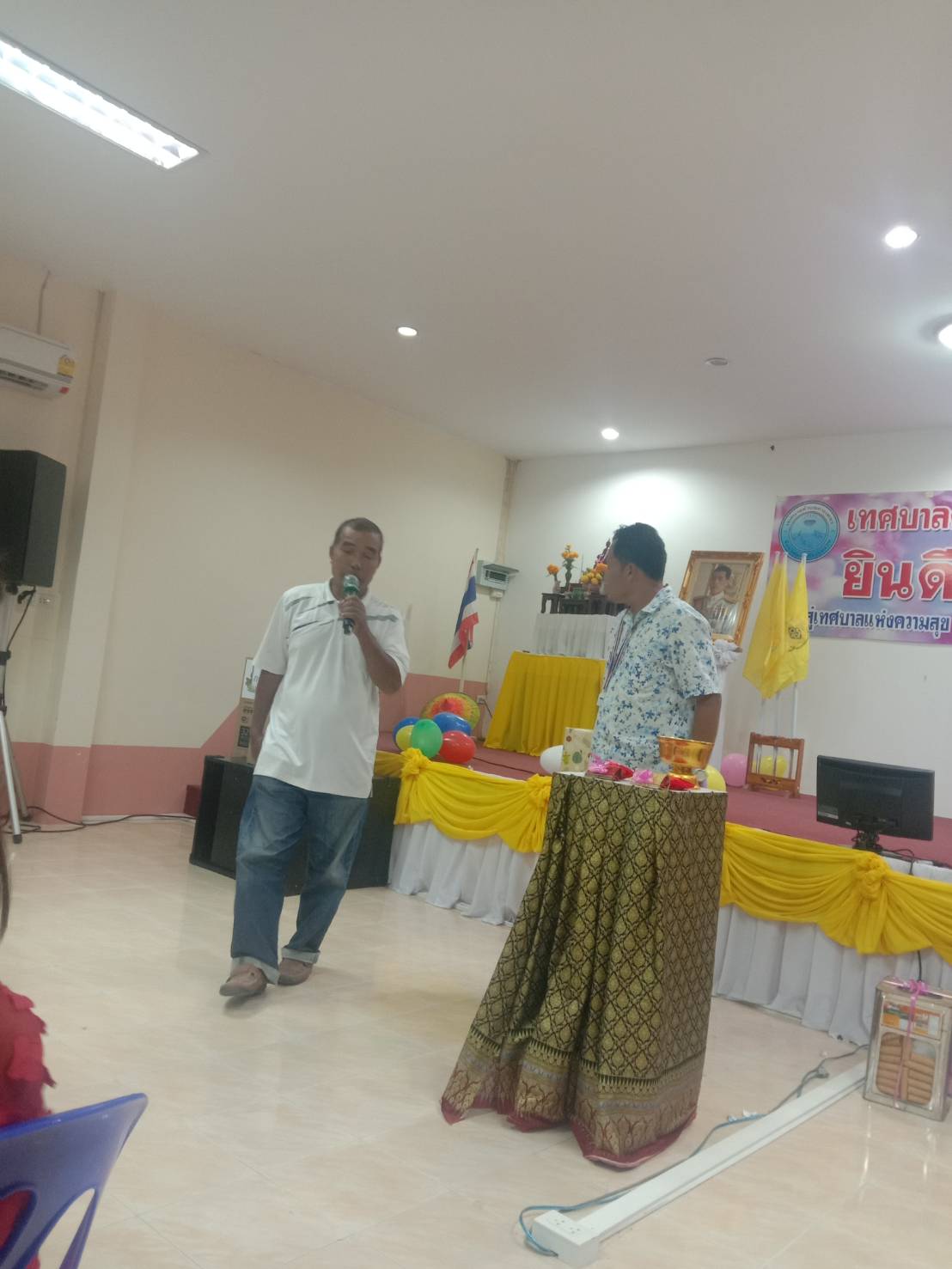                                                                   -6-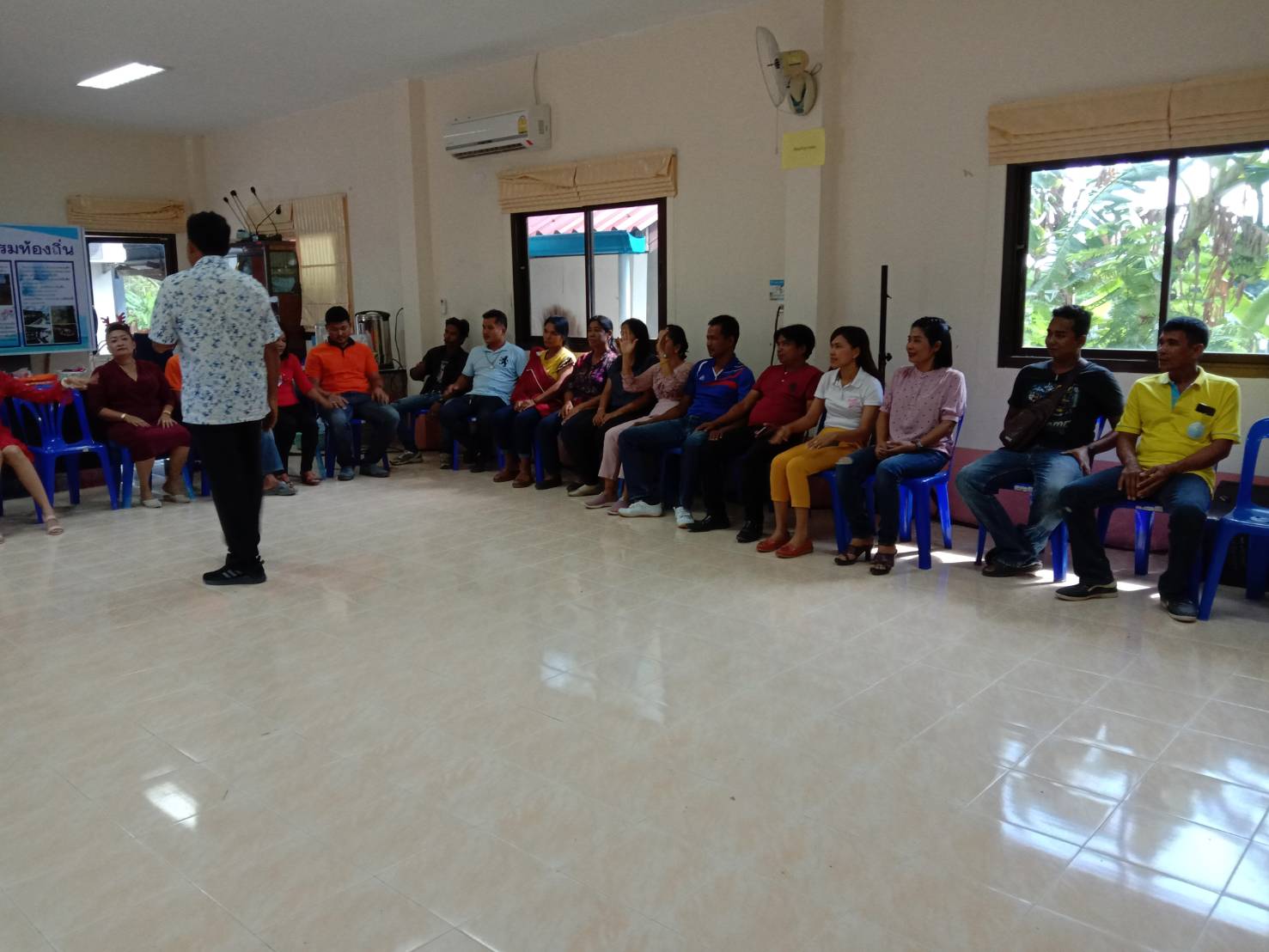 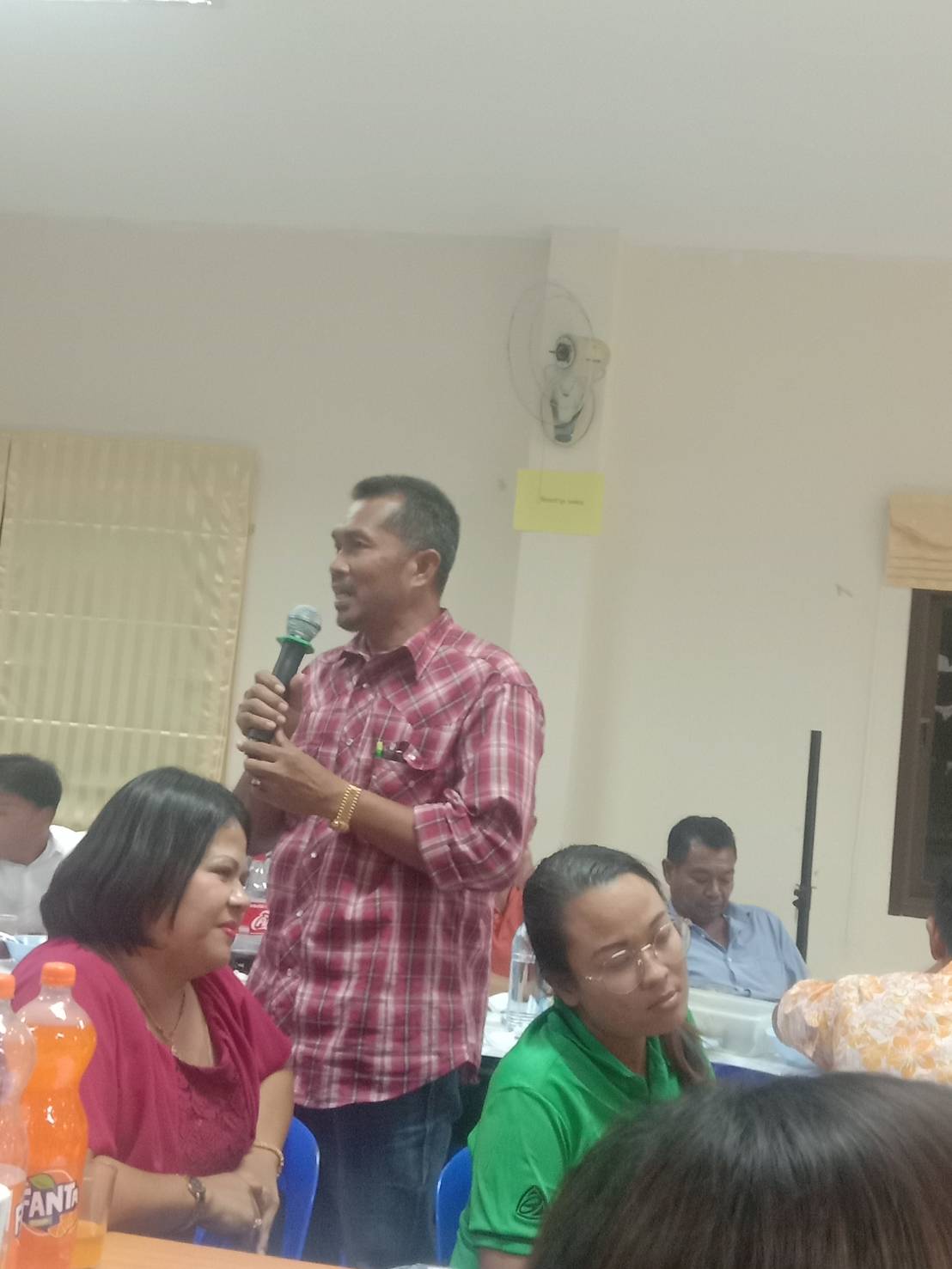 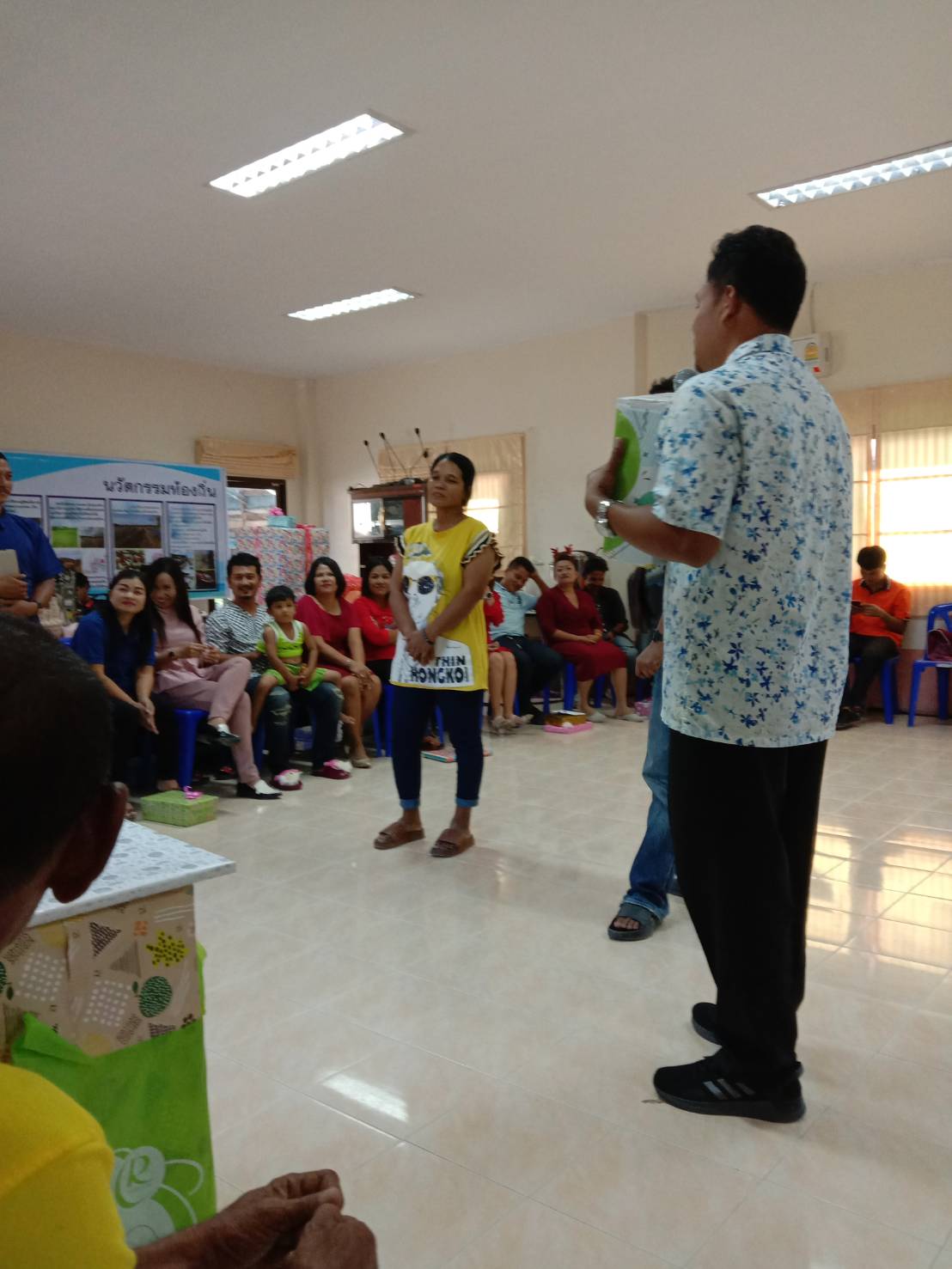 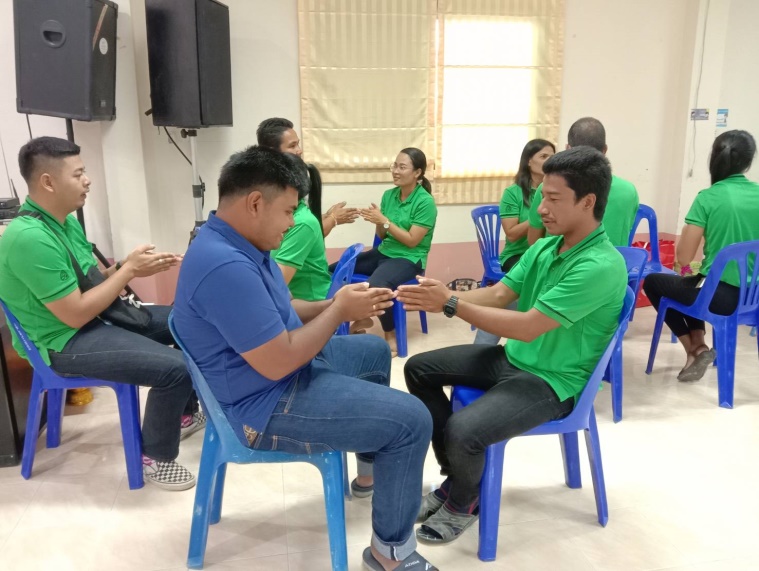 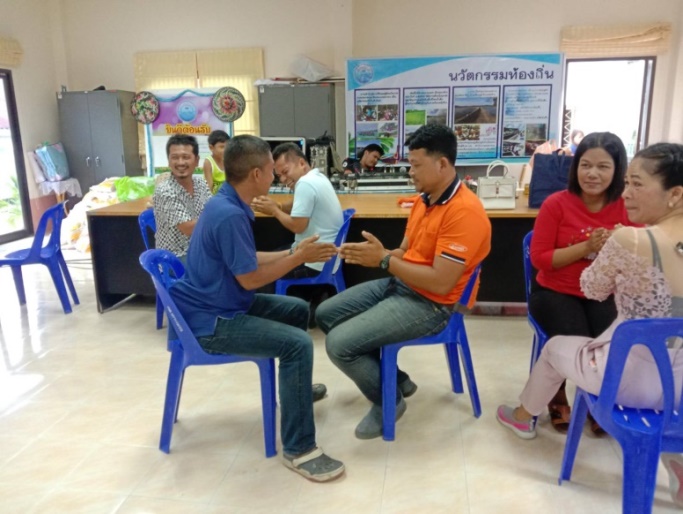 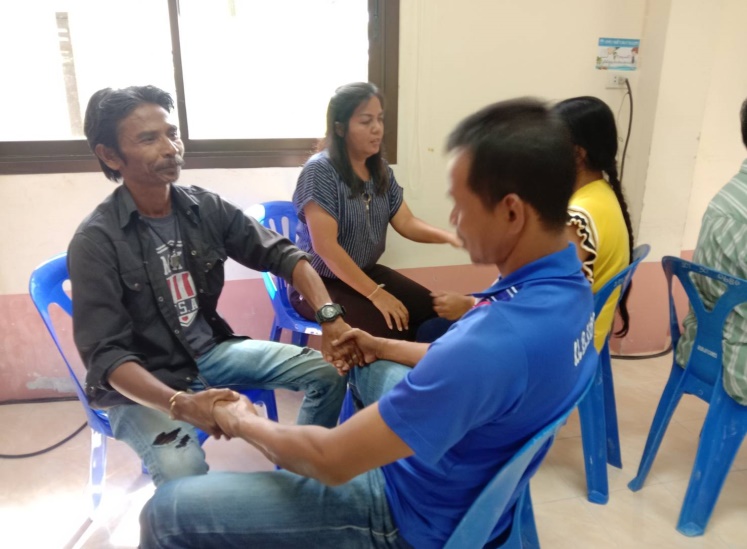                                                                    -7-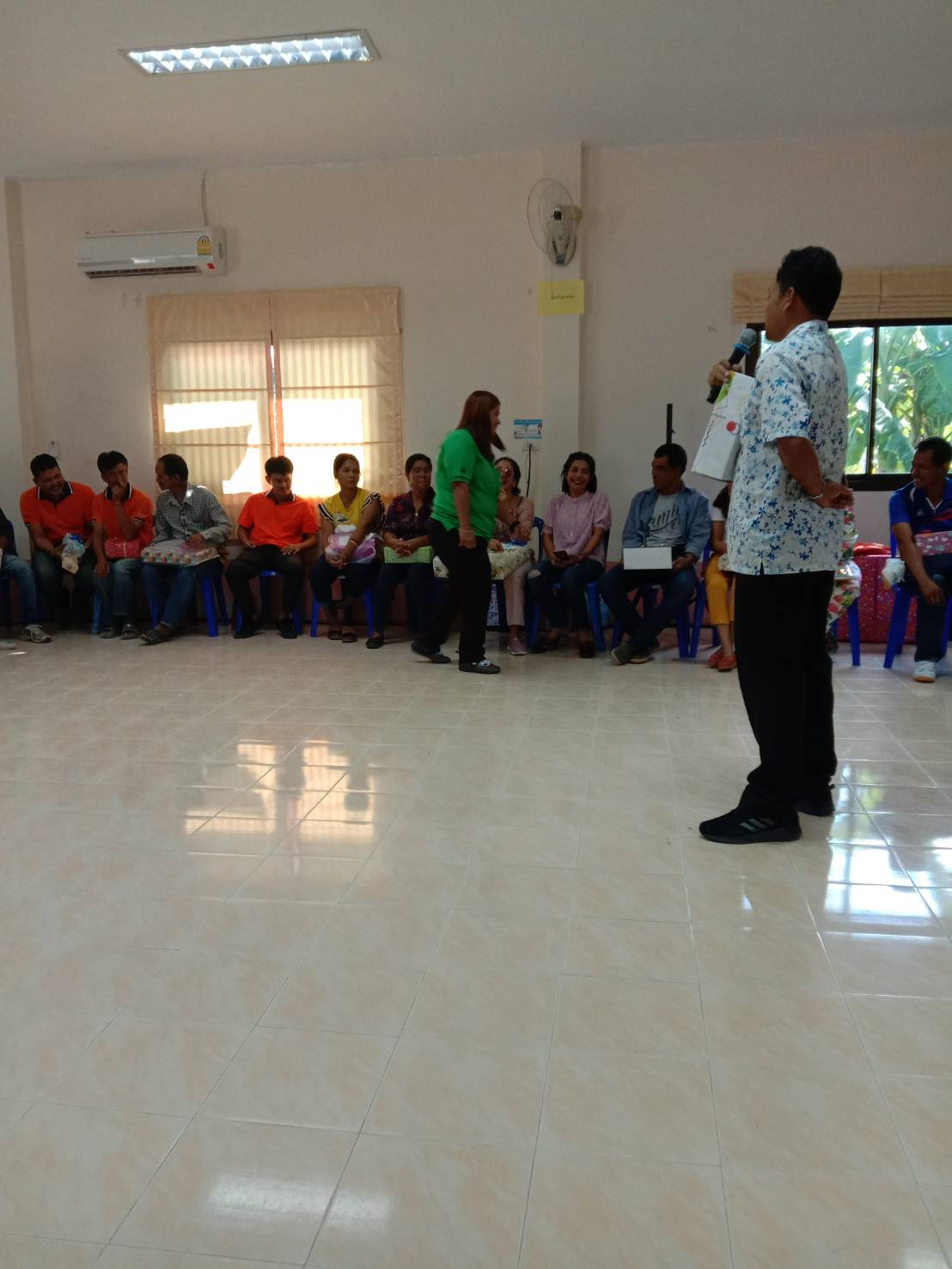 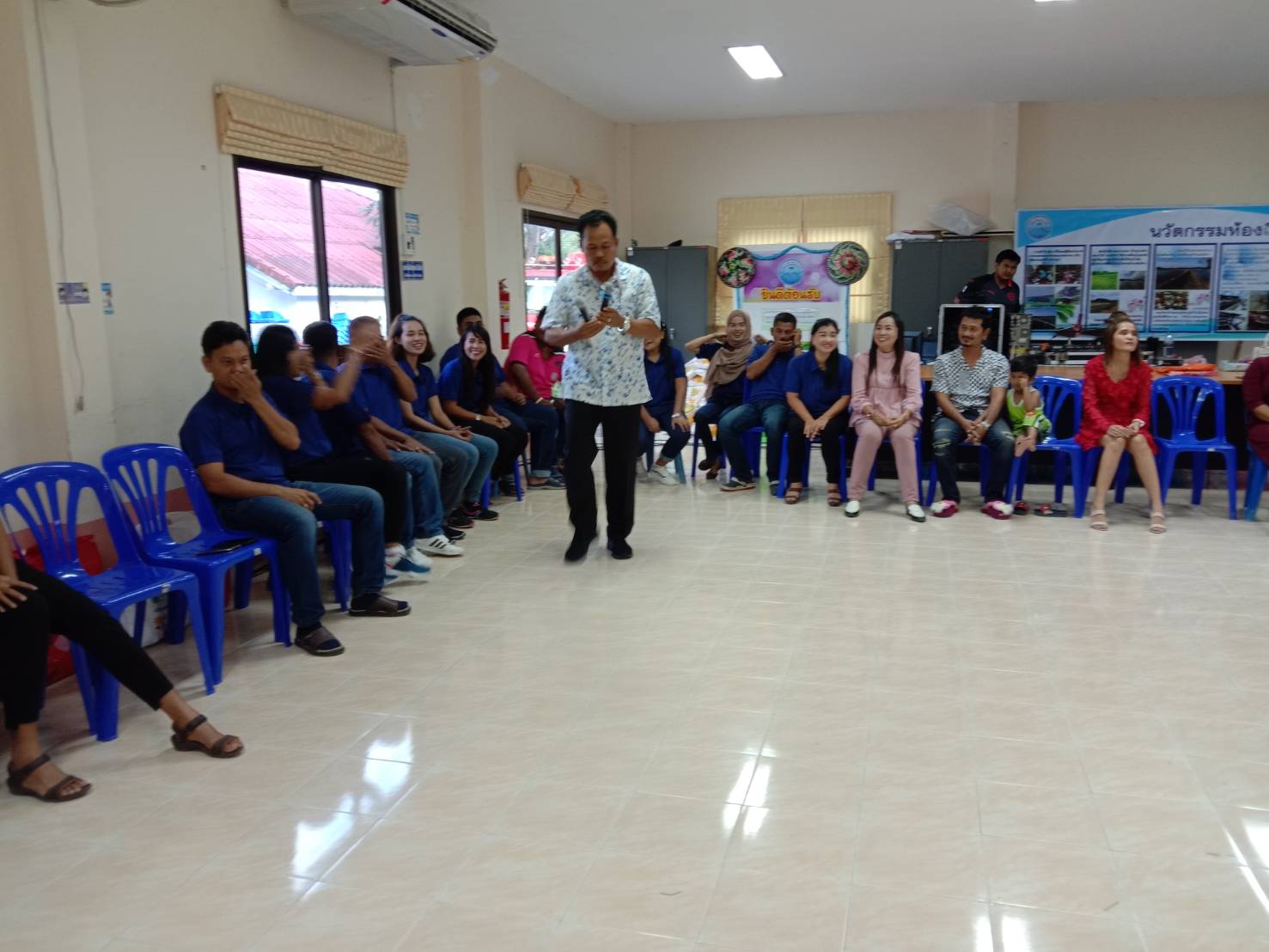 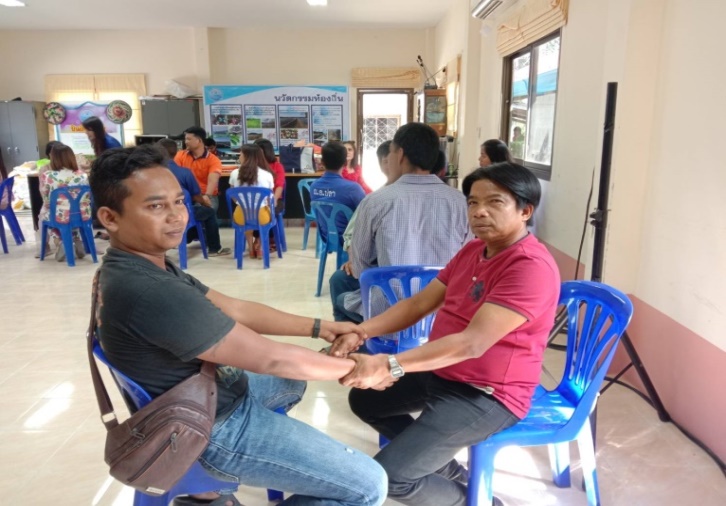 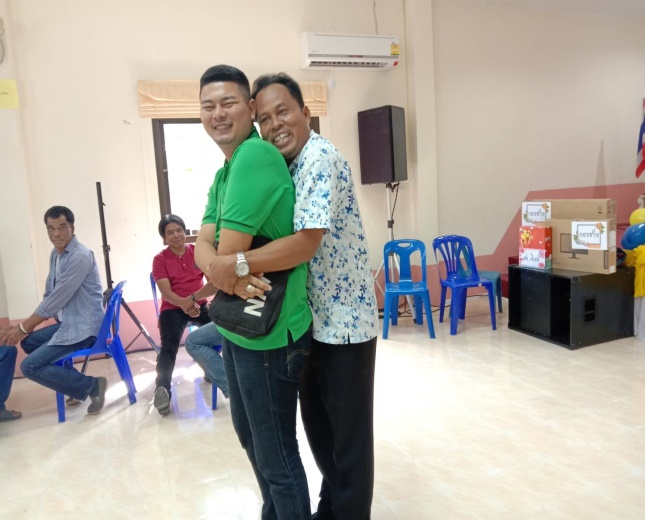 นายกเทศมนตรีได้มอบรางวัลและเกาะได้มีการมอบประกาศ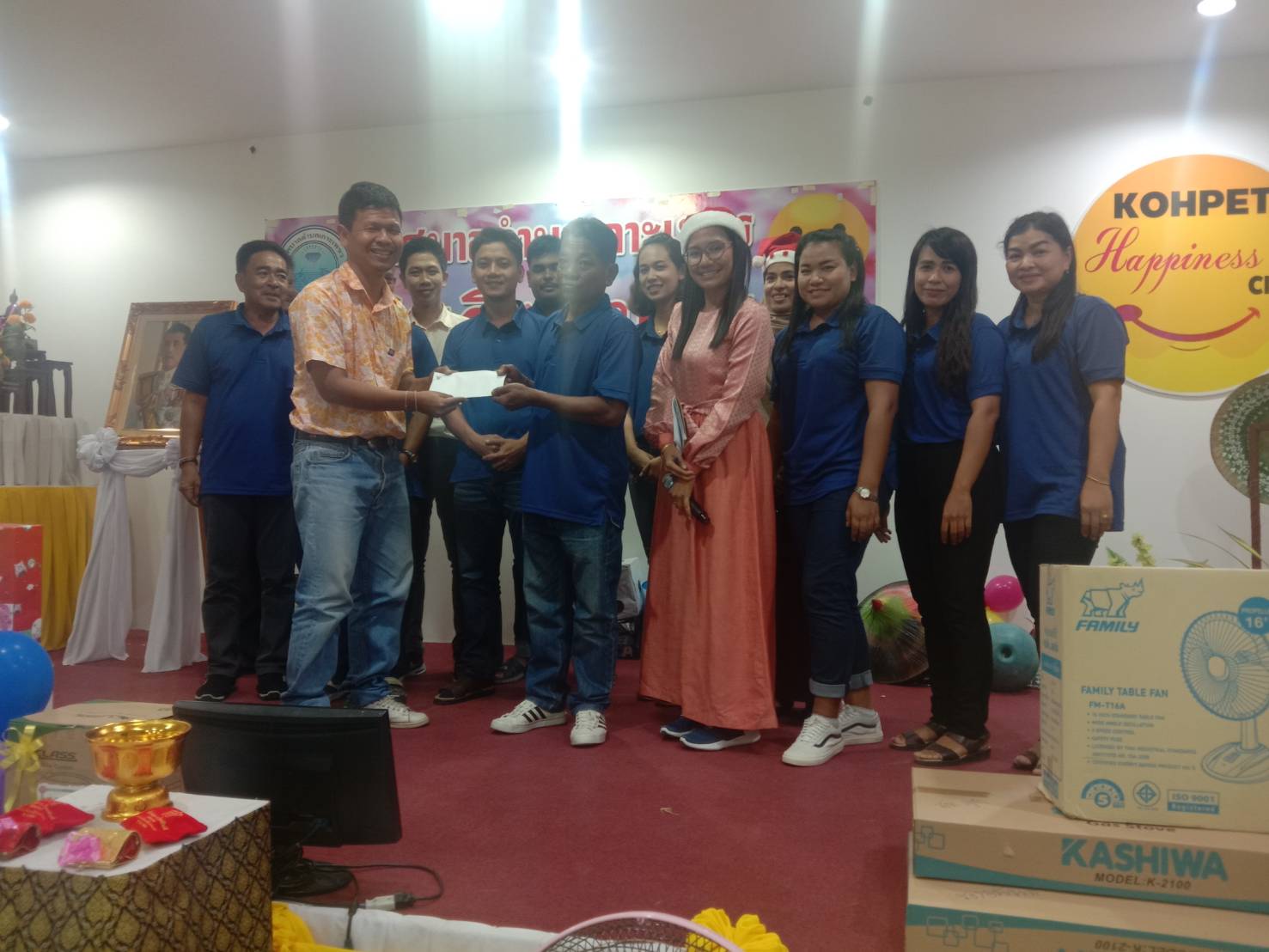 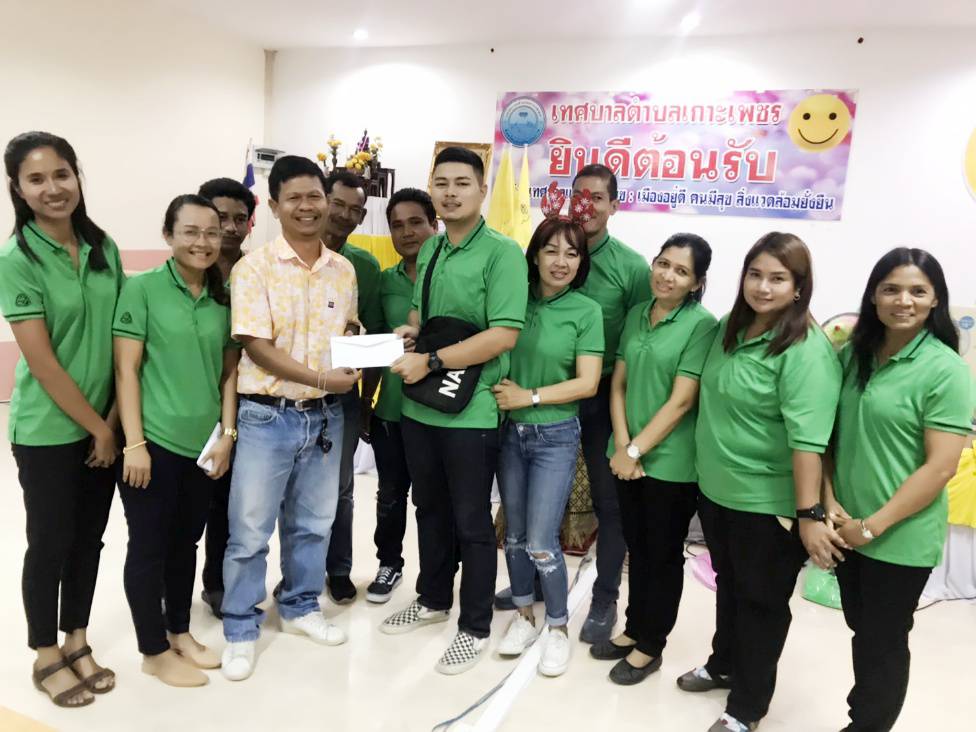 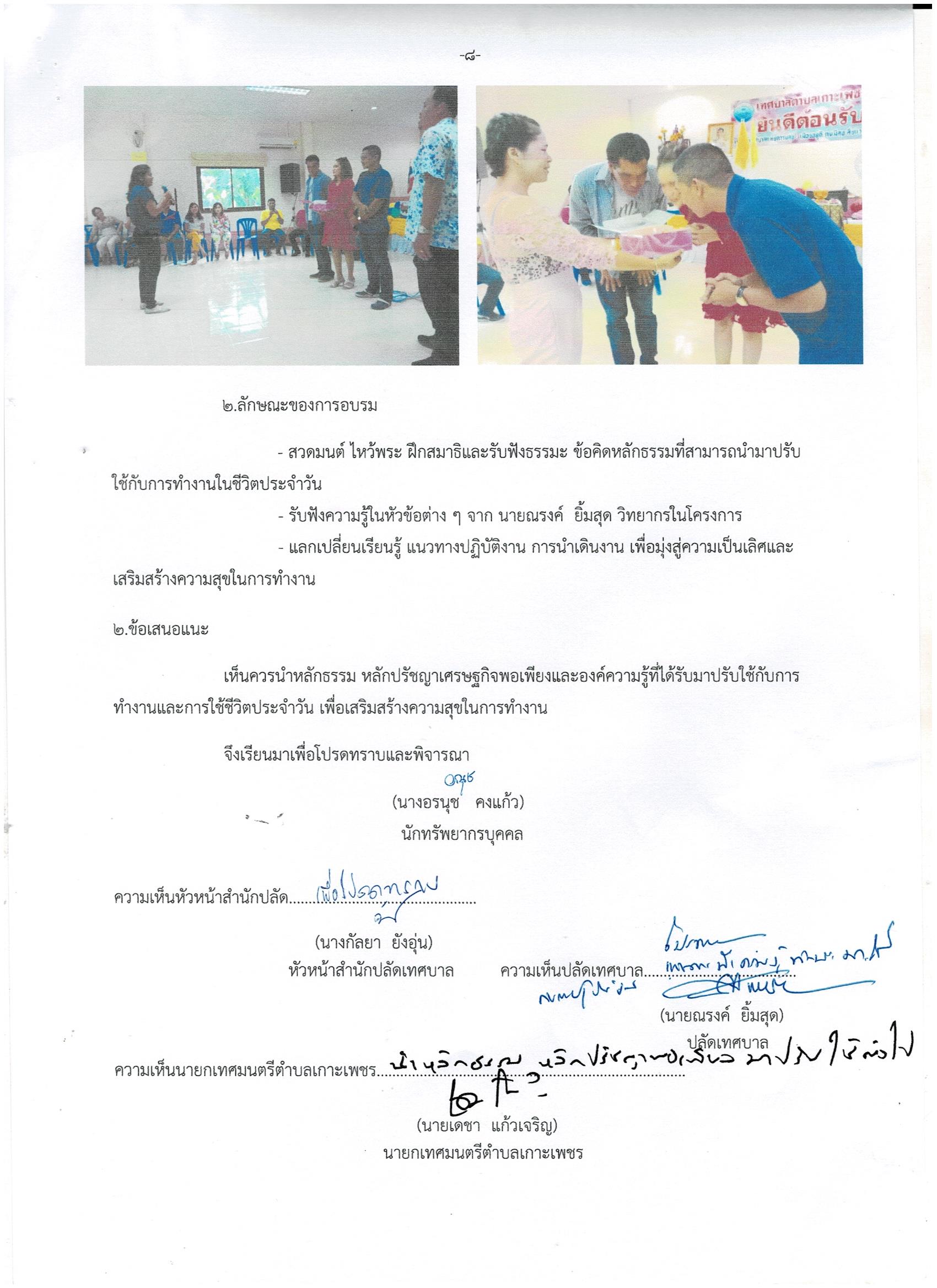 				บันทึกข้อความส่วนราชการ  สำนักปลัดเทศบาลตำบลเกาะเพชร		โทร.0-7535-5926ที่ นศ  54701/						วันที่  11  มีนาคม  2563เรื่อง  สรุปผลโครงการบริหารจัดการขยะประจำปีงบประมาณ 2563 กิจกรรม/โครงการสำนักงานปลอดขยะ เรียน  นายกเทศมนตรีตำบลเกาะเพชร	เรื่องเดิมตามที่ นายกเทศมนตรีตำบลเกาะเพชร ได้อนุมัติจัดโครงการบริหารจัดการขยะประจำปีงบประมาณ 2563 กิจกรรม/โครงการสำนักงานปลอดขยะ ให้แก่พนักงานเทศบาล ในวันที่ 5 มีนาคม 2563 ณ สำนักงานเทศบาลตำบลเกาะเพชร โดยมี นายอนันต์  นิยมเดชา รองนายกเทศมนตรี ได้รับมอบหมายจากนายกเทศมนตรีเป็นประธานในพิธีเปิดโครงการดังกล่าว ซึ่ง นายณรงค์  ยิ้มสุด ปลัดเทศบาล เป็นวิทยากร ในโครงการ รายละเอียดค่าใช่จ่ายที่เกิดขึ้นจริง ดังต่อไปนี้อาหารว่างและเครื่องดื่ม		เป็นเงิน		1,220  บาทค่าวิทยากร			เป็นเงิน		1,800  บาทรวมเป็นเงิน	          3,020  บาท	(สามพันยี่สิบบาทถ้วน)มีเงินเหลือจ่ายจากงบประมาณที่ได้รับอนุมัติ 96,980 บาท คิดเป็นร้อยละ 96.98เป้าหมายของโครงการ 61 คน  มีผู้เข้าร่วมโครงการทั้งสิ้น 57 คิดเป็นร้อยละ 93.45ผลที่ได้รับจากการฝึกโครงการ ดังนี้ 1.ความรู้ที่ได้จากการฝึกอบรม1.1.รองนายกเทศมนตรีตำบลเกาะเพชร ได้ให้แนวคิดในการจัดการขยะ ดังนี้       	 -  ให้ทุกคนเห็นถึงปัญหาที่เกิดจากขยะที่เกิดขึ้น	 	 -  ให้ทุกคนช่วยกันจัดการปัญหาขยะโดยเริ่มต้นจากบ้านเรือนของตนก่อนและขยายออกสู่สำนักงาน โดยการ ลดการก่อขยะ และสร้างขยะให้น้อยที่สุด หากเกิดขยะแล้วจะนำขยะกลับมาใช้อย่างไรต่อไป                                       -2-     1.2 ให้ผู้เข้ารับการอบรมทุกคน แบ่งกลุ่มออกเป็น 2 กลุ่มเพื่อทำกิจกรรม โดยเริ่มต้นด้วยการตอบคำถามเกี่ยวกับการจัดการขยะ จำนวน 10 ข้อ ก่อนและหลังการฝึกอบรม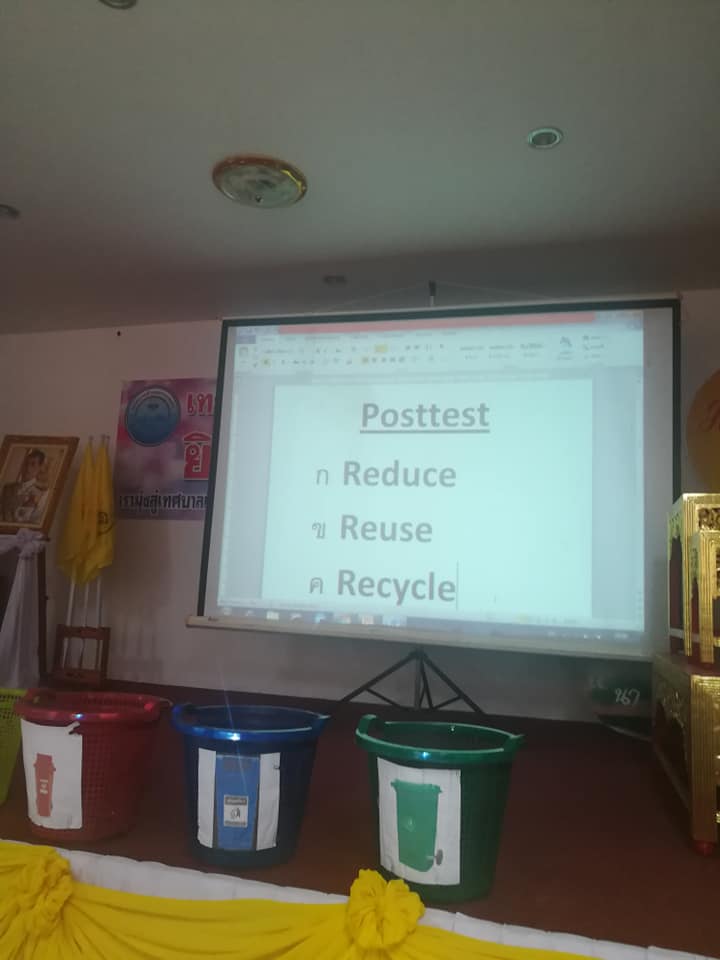 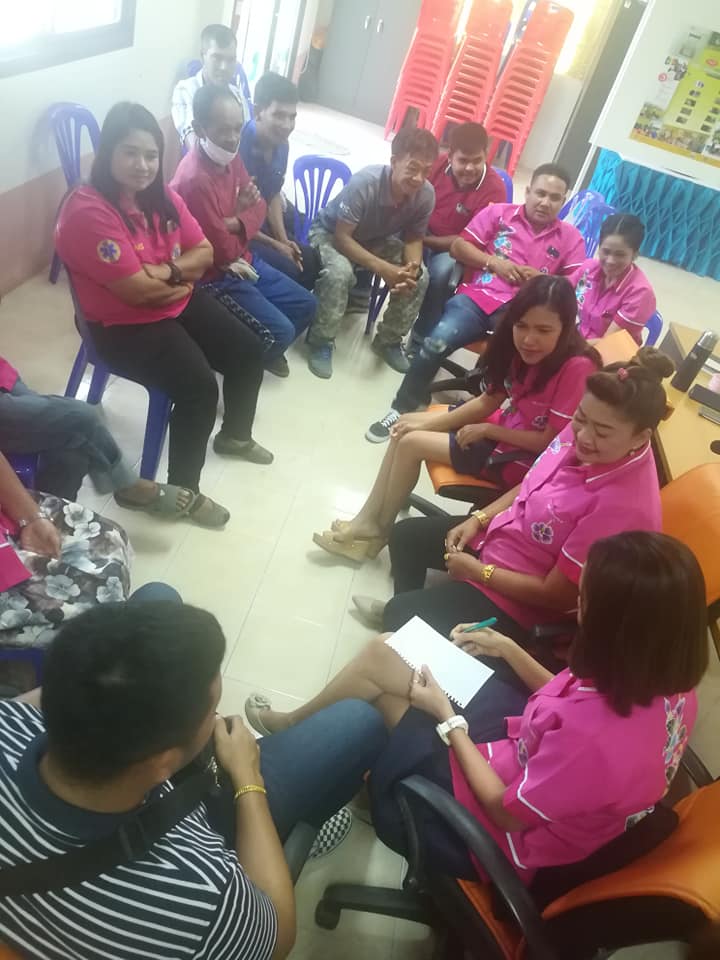 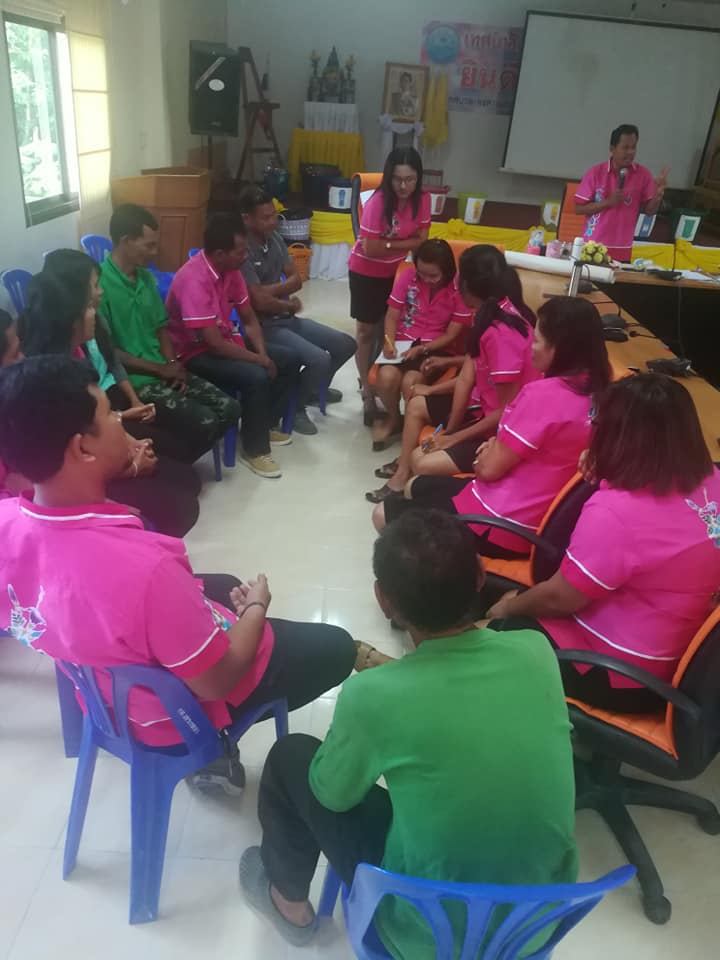 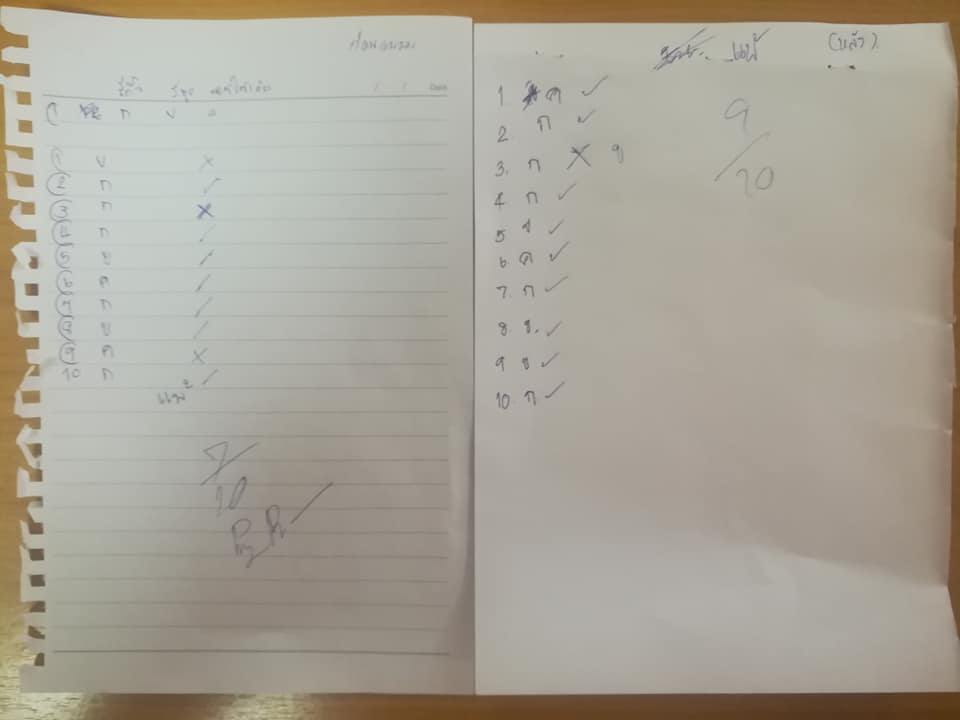 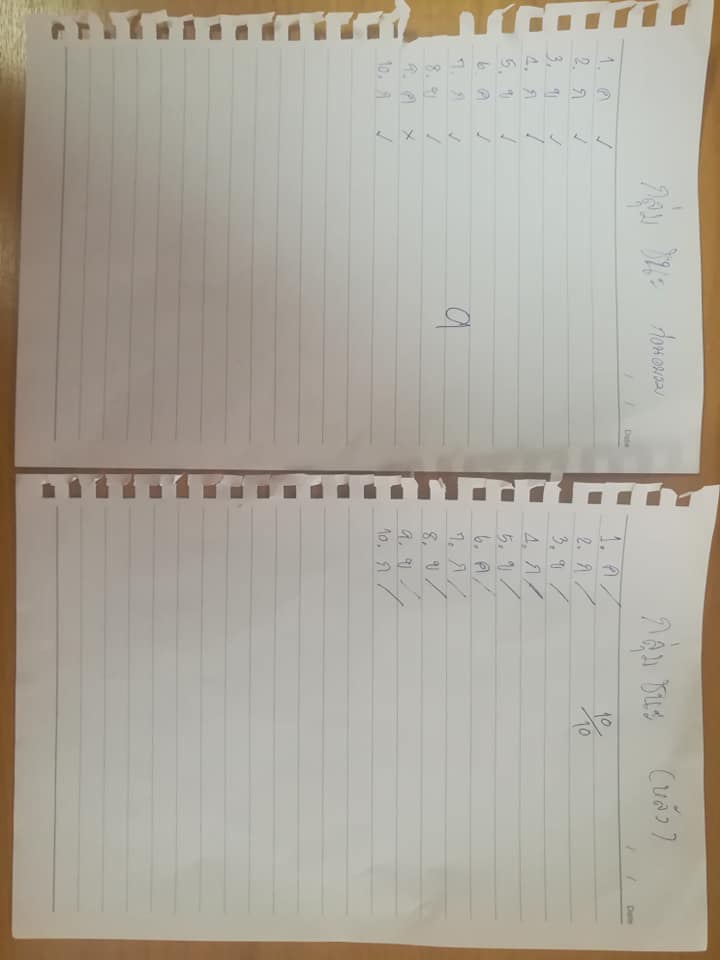 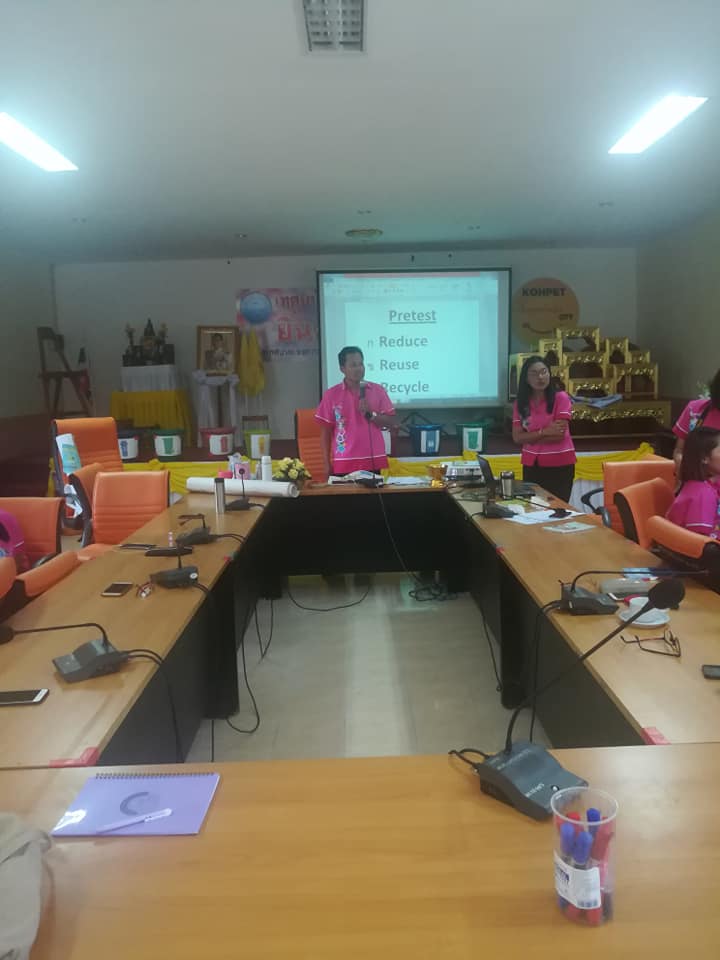                                      -3- นายณรงค์  ยิ้มสุด ปลัดเทศบาล วิทยากรของโครงการ บรรยายในหัวข้อต่างๆดังนี้1.กิจกรรมเรียนรู้การประเภทต่าง ๆ ของขยะ 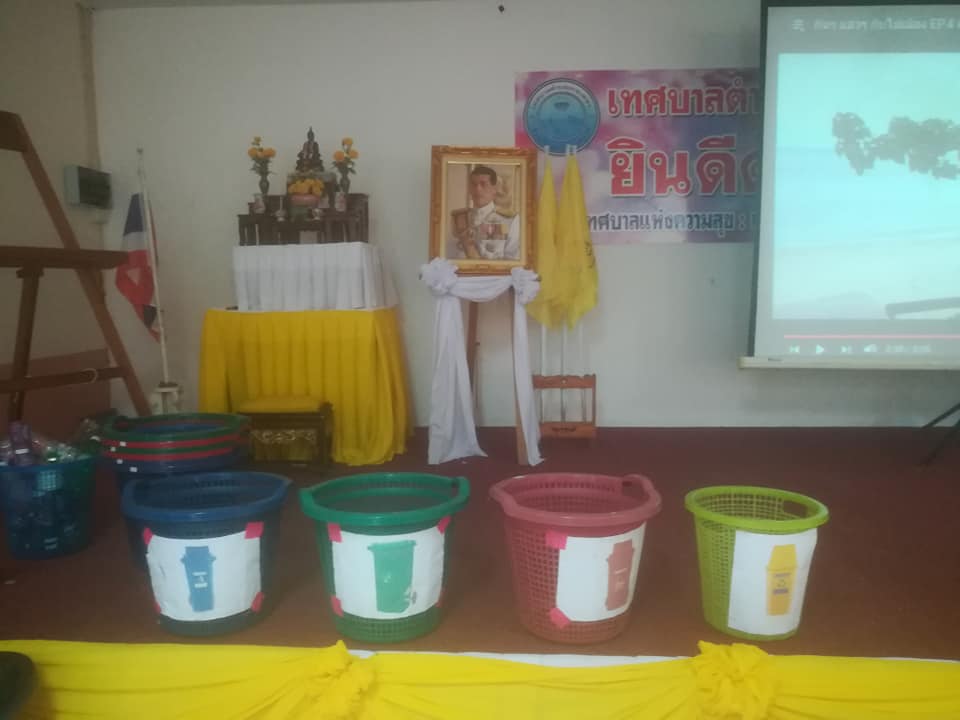 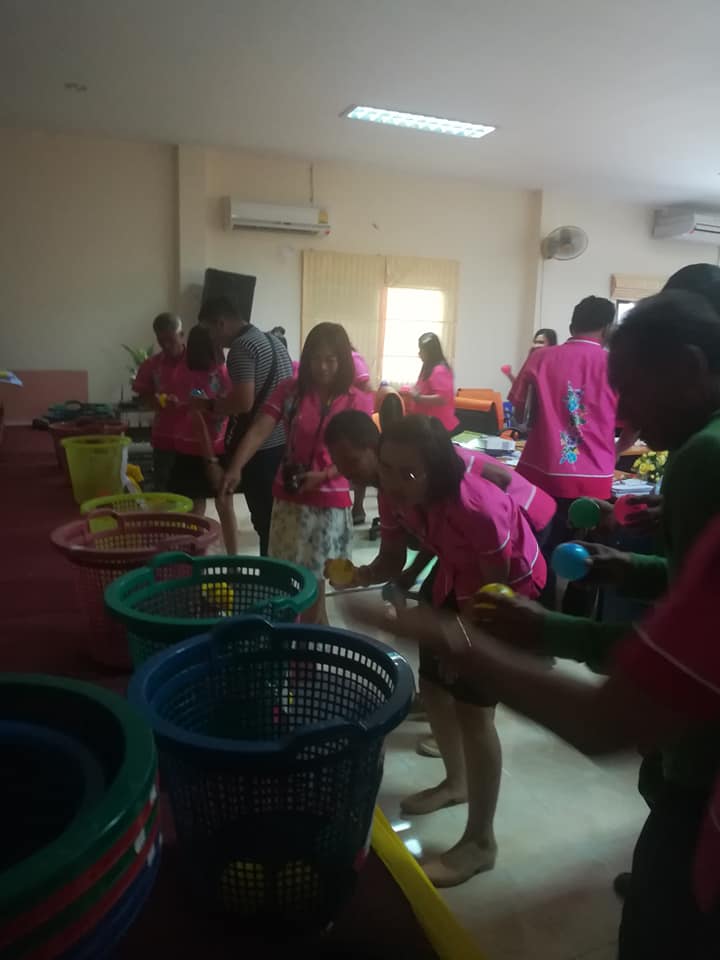 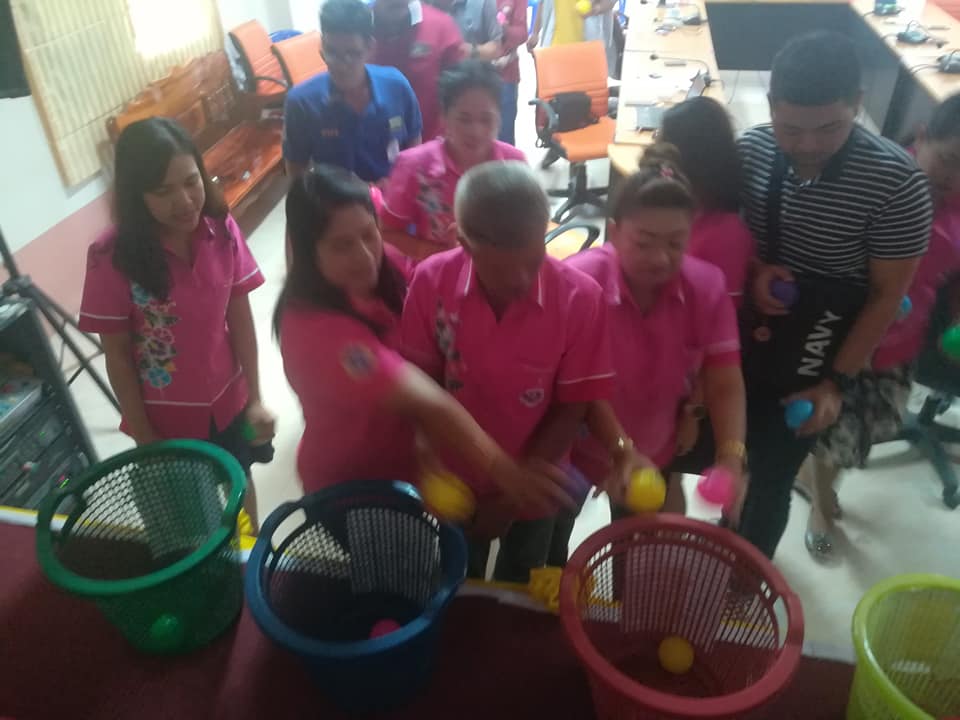 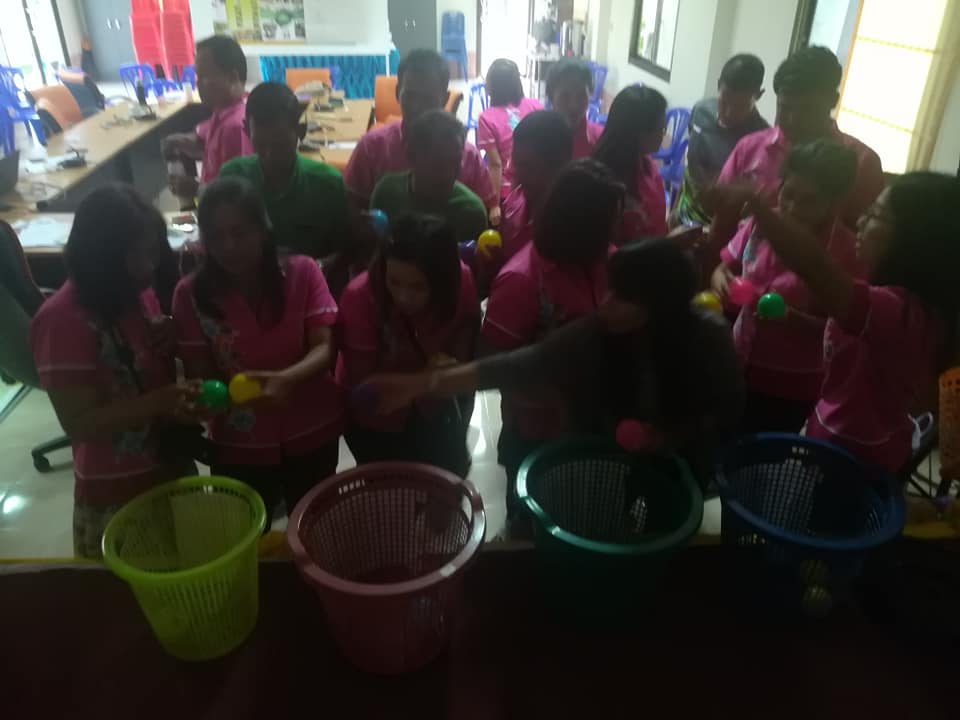 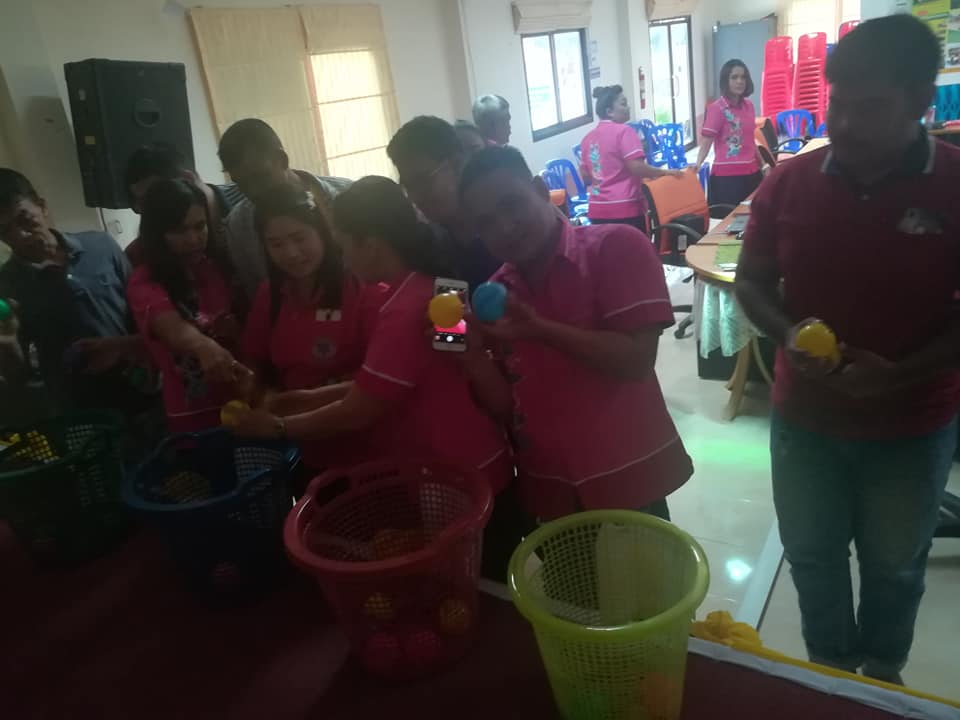 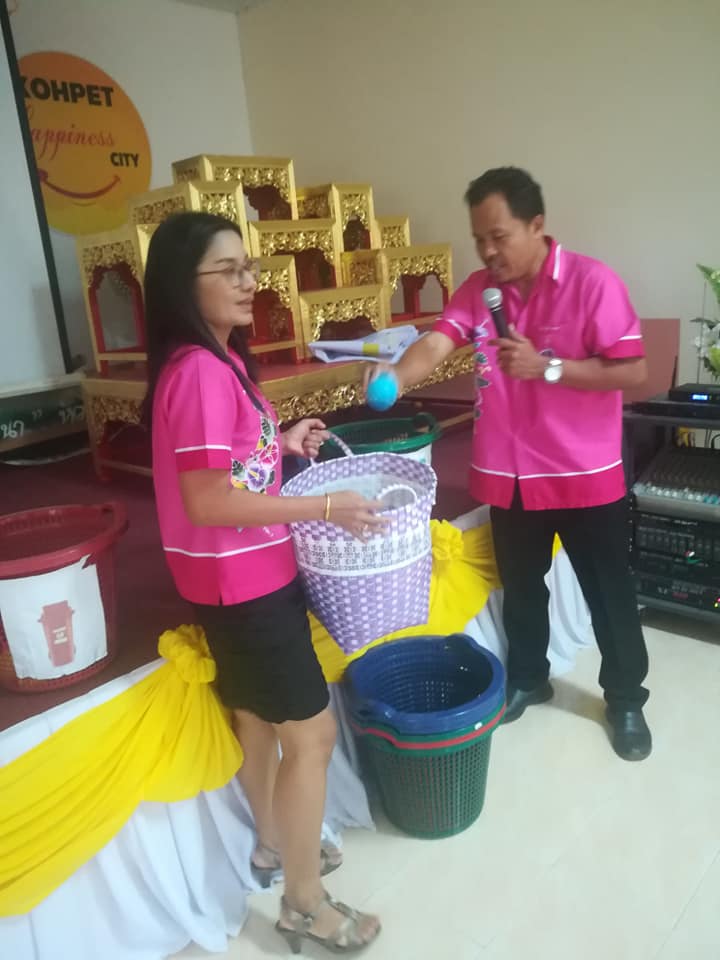 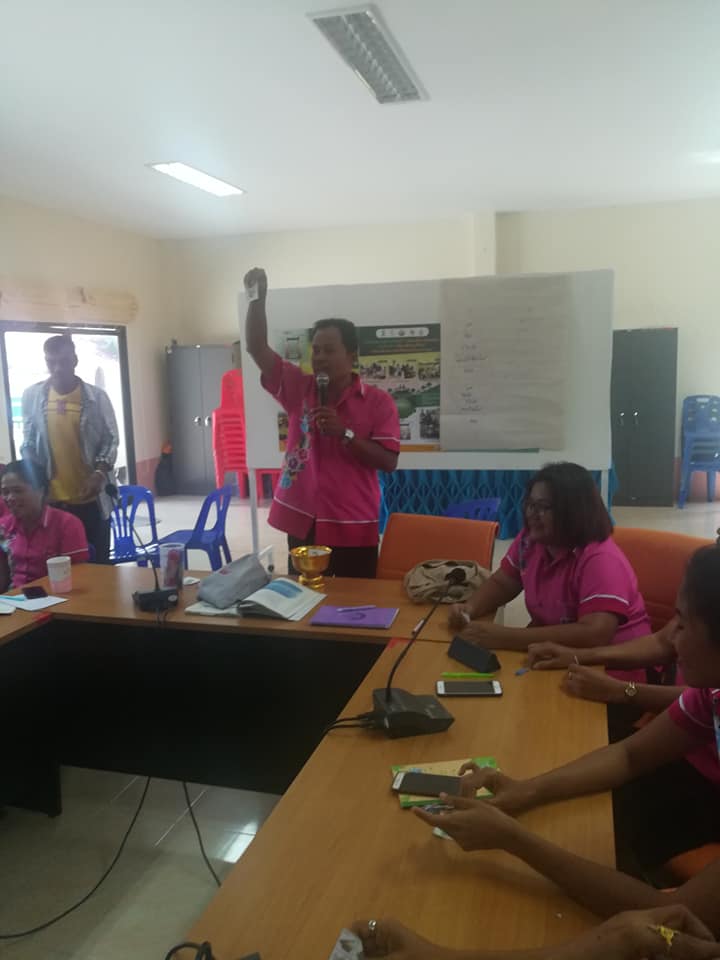 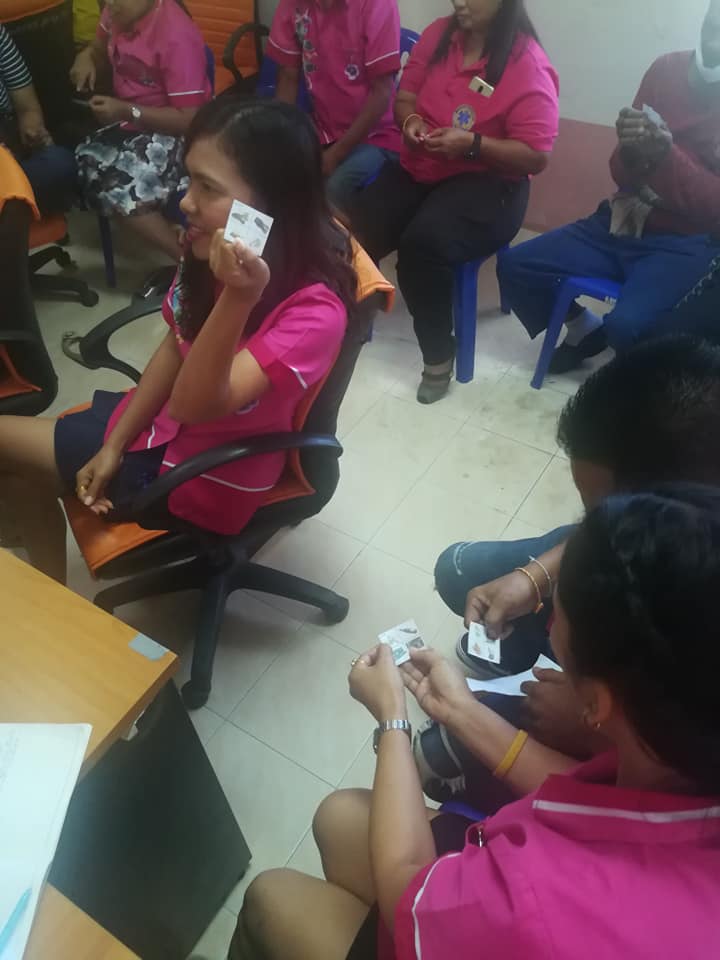                               -4-2.การให้ความรู้ หัวข้อ การลดขยะต้นทางด้วยหลัก 3 Rs โดยการลดขยะต้นทางด้วยหลัก 3 Rs ประกอบด้วยReduce – ลดการใช้ (คิดก่อนใช้)ลดระดับการใช้ปัจจุบัน ควบคุมปริมาณการใช้ให้อยู่ในสัดส่วนที่พอเหมาะ โดยลดการใช้ การบริโภคทรัพยากรที่ไม่จำเป็นลง เพราะการลดการบริโภคของเรา จะช่วยให้เราลดปริมาณขยะที่สร้างขึ้นได้ ในขั้นตอนนี้เริ่มต้นโดยการสำรวจว่าเราจะลดการบริโภคที่ไม่จำเป็นตรงไหนได้บ้าง ตัวอย่าง เช่นลดการสร้างขยะในที่ทำงานแก้ไขบนหน้าจอไม่ใช่บนกระดาษ เพื่อลดการใช้กระดาษใช้อีเมลเพื่อลดการใช้กระดาษคิดก่อนพิมพ์หรือถ่ายสำเนา พิมพ์และทำสำเนาให้น้อยที่สุดส่งและจัดเก็บเอกสาร เช่น เอกสารที่จำเป็นและข้อเสนอทางธุรกิจทางอิเล็กทรอนิกส์แทนที่จะเป็นกระดาษเมื่อต้องพิมพ์หรือทำสำเนาให้ทำสองด้านหมุนเวียนเอกสารแทนการทำสำเนาเฉพาะสำหรับทุกคนเปลี่ยนระยะขอบบนเอกสาร Word ระยะขอบเริ่มต้นของเอกสารที่พิมพ์คือ 1.25 นิ้วทุกด้าน เพียงเปลี่ยนระยะขอบเป็น 0.75 นิ้วจะช่วยลดปริมาณกระดาษที่ใช้ลงเกือบ 5 เปอร์เซ็นต์ลดการสร้างขยะในชีวิตประจำวันใช้ถุงผ้า ตระกร้า เพื่อลดการใช้ถุงพลาสติกใช้ผ้าเช็ดหน้าแทนการใช้กระดาษทิชชู่ใช้ปิ่นโต หรือกล่องข้าวใส่อาหาร แทนการใส่กล่องโฟมปฏิเสธการรับถุงพลาสติก เมื่อซื้อของชิ้นเล็กหรือน้อยชิ้นเลือกซื้อบรรจุภัณฑ์ที่เป็นมิตรกับสิ่งแวดล้อม เลือกทานอาหารที่ร้านแทนการใส่กล่องกลับหลีกเลี่ยงใช้วัสดุสิ้นเปลืองแบบใช้ครั้งเดียวทิ้งReuse – นำกลับมาใช้ซ้ำ (ใช้แล้วใช้อีก)การใช้ซ้ำ เป็นการใช้ทรัพยากรให้คุ้มค่าที่สุด โดยการนำสิ่งของเครื่องใช้มาใช้ซ้ำ ซึ่งบางอย่างอาจใช้ซ้ำได้หลาย ๆ ครั้ง เช่น ใช้บรรจุภัณฑ์ซ้ำหลายครั้งก่อนทิ้ง ใช้ภาชนะที่สามารถใช้ซ้ำได้ เลือกซื้อสินค้าที่สามารถใช้ซ้ำได้ ซึ่งนอกจากช่วยลดการเกิดขยะแล้ว ยังช่วยลดปริมาณการตัดต้นไม้ได้เป็นจำนวนมากเลือกใช้ถ่านไฟฉายแบบชาร์ตได้ดัดแปลงของเหลือใช้เพื่อใช้ประโยชน์เสื้อผ้าเก่านำไปบริจาค หรือถูพื้นซ่อมแซมอุปกรณ์ต่างๆ ไม่ทิ้งเป็นขยะการใช้กระดาษ 2 หน้าการนำกระดาษรายงานที่เขียนแล้ว 1 หน้า มาใช้ในหน้าที่เหลือหรืออาจนำมาทำเป็นกระดาษโน๊ต                                                           -5-Recycle – นำกลับมาใช้ใหม่คัดแยกขยะมูลฝอยแต่ละประเภท ที่สามารถนำกลับมาใช้ใหม่หมุนเวียนกลับเข้าสู่กระบวนการผลิตของแต่ละประเภทได้ขวดแก้ว กระดาษ พลาสติก โลหะเลือกซื้อสินค้าที่นำกลับมารีไซเคิลได้หรือที่ผลิตจากวัสดุรีไซเคิลนำขยะอินทรีย์กลับมาใช้ประโยชน์ เช่น ทำปุ๋ยหมัก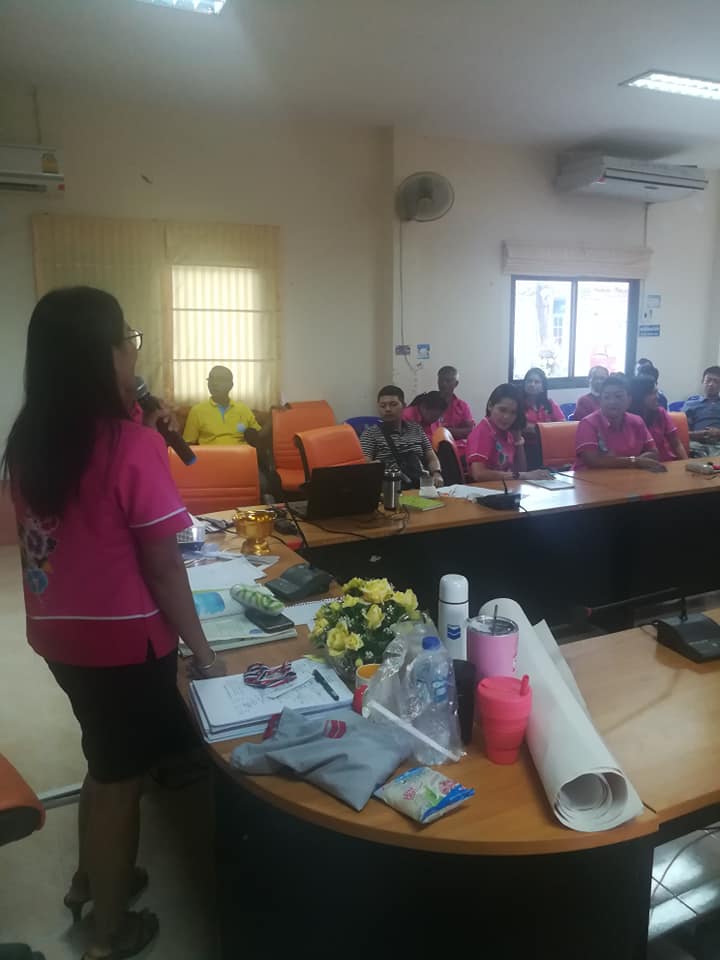 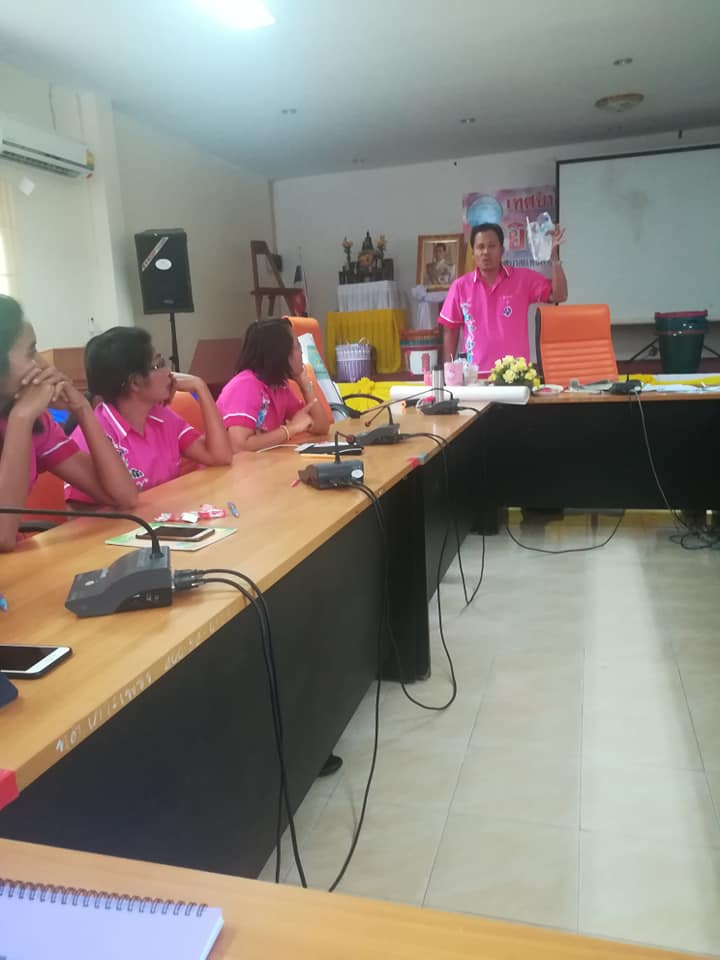 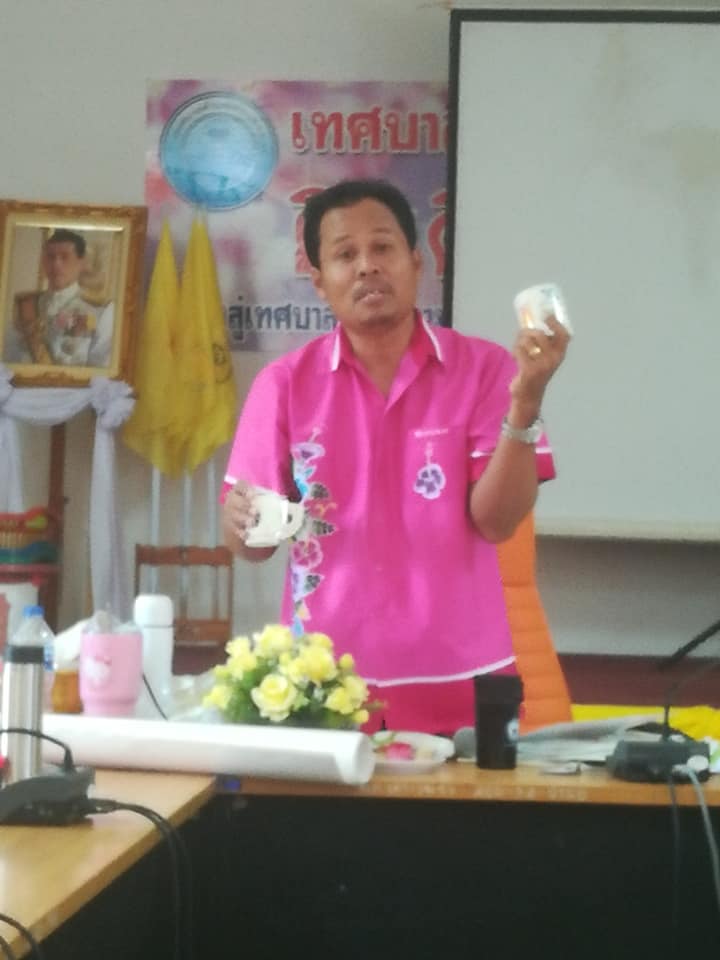                                         -6-3.แนวทางปฏิบัติเพื่อสร้างพฤติกรรมการบริโภคที่ปลอดขยะ : การที่ทุกคนสามารถลดขยะจากพฤติกรรมการบริโภคได้นั้น ทุกคนต้องทำด้วย 3  H คือ1. Head คือจะต้องคิดที่จะเริ่มทำก่อน2. Heart คือ หัวใจ เมื่อ เริ่มคิดที่จะทำแล้ว ต้องมีหัวใจที่จะทำด้วย3. Hand คือ เมื่อคิดที่จะทำได้แล้ว หัวใจพร้อมที่จะทำแล้ว จะทำลงมือทำด้วยตนเองถึงจะสำเร็จที่ผ่านมาพนักงานเทศบาลทุกท่านได้ทำดีแล้ว ทั้งการดื่มน้ำด้วยแก้วส่วนตัว ไม่ใช้แก้วพลาสติก ใช้ปิ่นโต กล่อง ใส่ข้าวแทนการใส่กล่องโฟมหรือถุงพลาสติก จึงขอให้ทุกคนยังคงปฏิบัติตนเหมือนเดิม ลดขยะจากการบริโภคให้ได้ 100 % 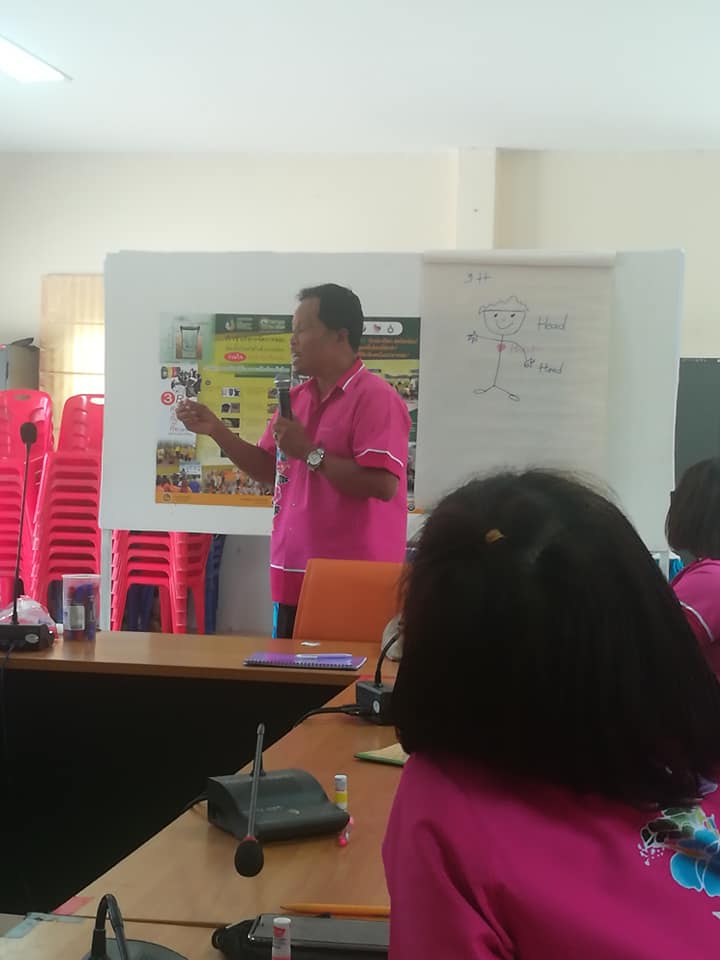 4.แนวทางปฏิบัติเพื่อลดปริมาณขยะจากการทำงานและทำขยะที่เกิดจากการทำงานให้มีมูลค่า โดยการบริหารจัดการขยะแบบปิรามิด ซึ่งองค์กรปกครองส่วนท้องถิ่นต้องทำให้ได้ ภายใต้นโยบาย แผนแม่บทการจัดการขยะมูลฝอย การชี้แนะและการกำกับดูแลของรัฐบาลกลาง
เมื่อทำได้แล้วก็เริ่มพัฒนามาสู่ขั้นตอนที่สูงขึ้น มีการนำขยะมาใช้เป็นพลังงาน มีการลดปริมาณขยะด้วยการนำกลับมาใช้ใหม่ อาจมีการแปรรูปก่อนนำมาใช้ก็ได้ เช่นการนำเศษกระดาษมาผลิตเป็นกระดาษใหม่ หรือการนำพลาสติกมาทำเป็นของใช้อย่างอื่นที่มีคุณภาพลดลงบ้าง หรือการทำปุ๋ยหมักแล้วนำมาใช้ในการเกษตรเป็นต้นสุดยอดหรือที่อยู่บนสุดของปิรามิดก็คือการลดการก่อขยะ เช่นการลดหรือปรับปรุงบรรจุภัณฑ์ การหิ้วตะกร้าหรือถุงผ้าไปจ่ายตลาดหรือซื้อของ การหิ้วปิ่นโตไปซื้อกับข้าว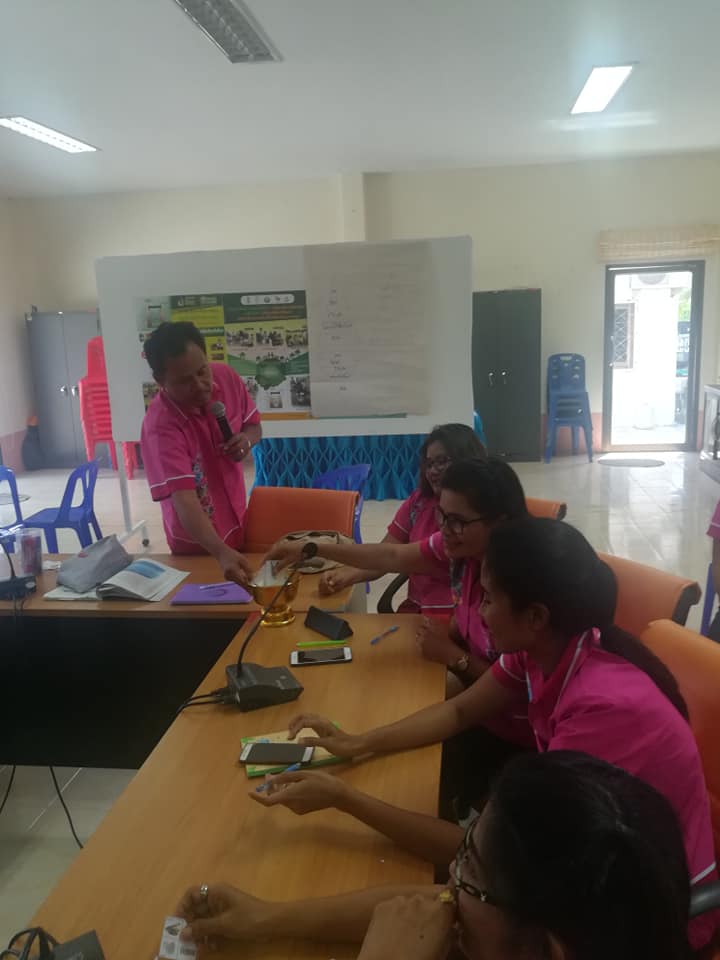 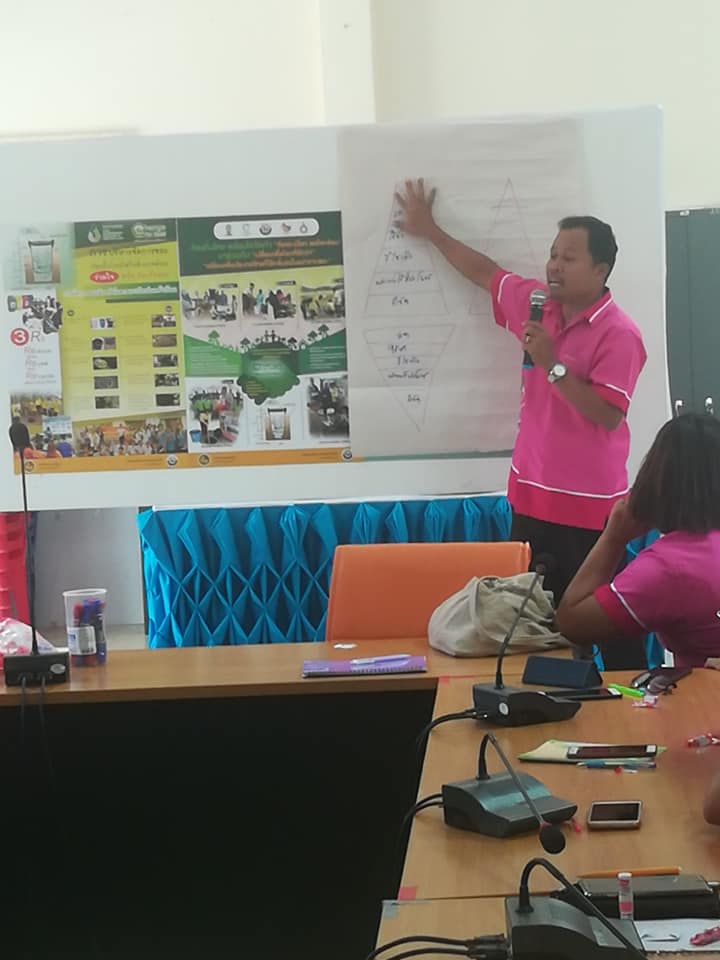                                     -7-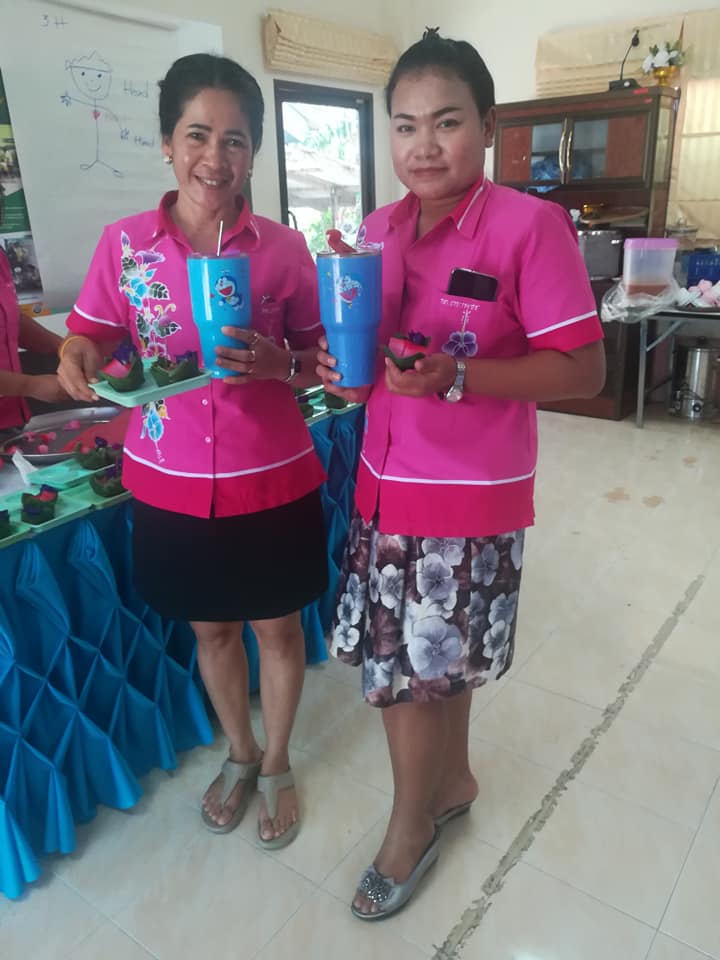 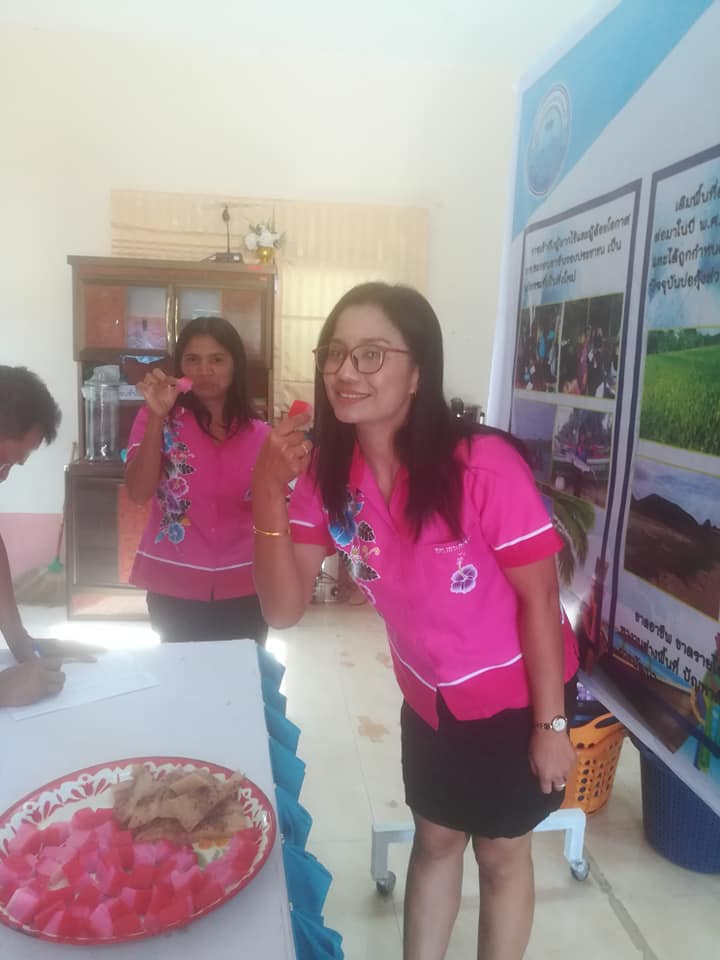 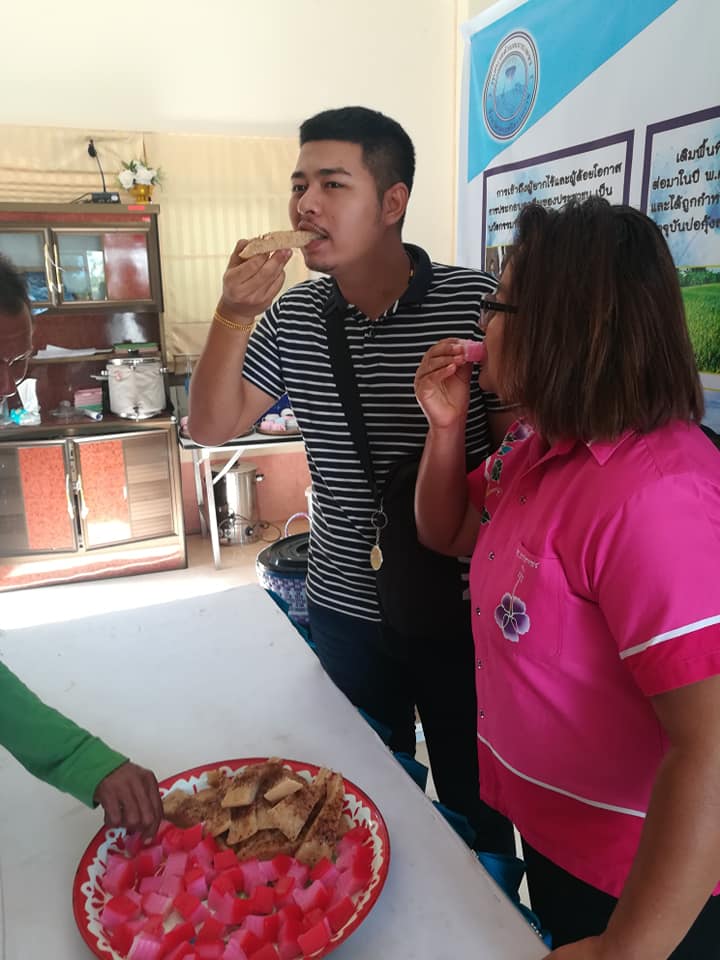 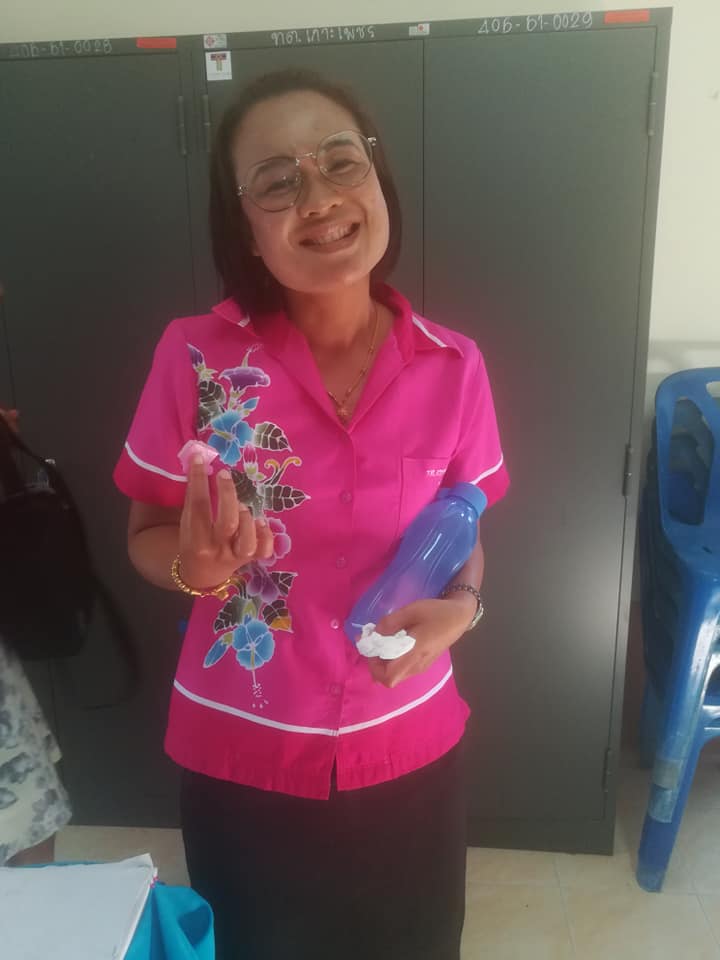 2.ลักษณะของการอบรม	-   รับฟังการบรรยายพิเศษจาก     นายอนันต์ นิยมเดชา นายกเทศมนตรีตำบลเกาะเพชร	-   รับฟังความรู้ในหัวข้อต่าง ๆ จาก นายณรงค์  ยิ้มสุด วิทยากรในโครงการ	-    กิจกรรมการเรียนโดยการปฏิบัติจริง2.ข้อเสนอแนะ		เห็นควร นำองค์ความรู้ที่ได้รับมาใช้ในการปฏิบัติในการทำงานเป็นประจำทุกวัน เพื่อให้เทศบาลตำบลเกาะเพชรเป็นเทศบาลปลอดขยะ 100 %  จึงเรียนมาเพื่อโปรดทราบและพิจารณา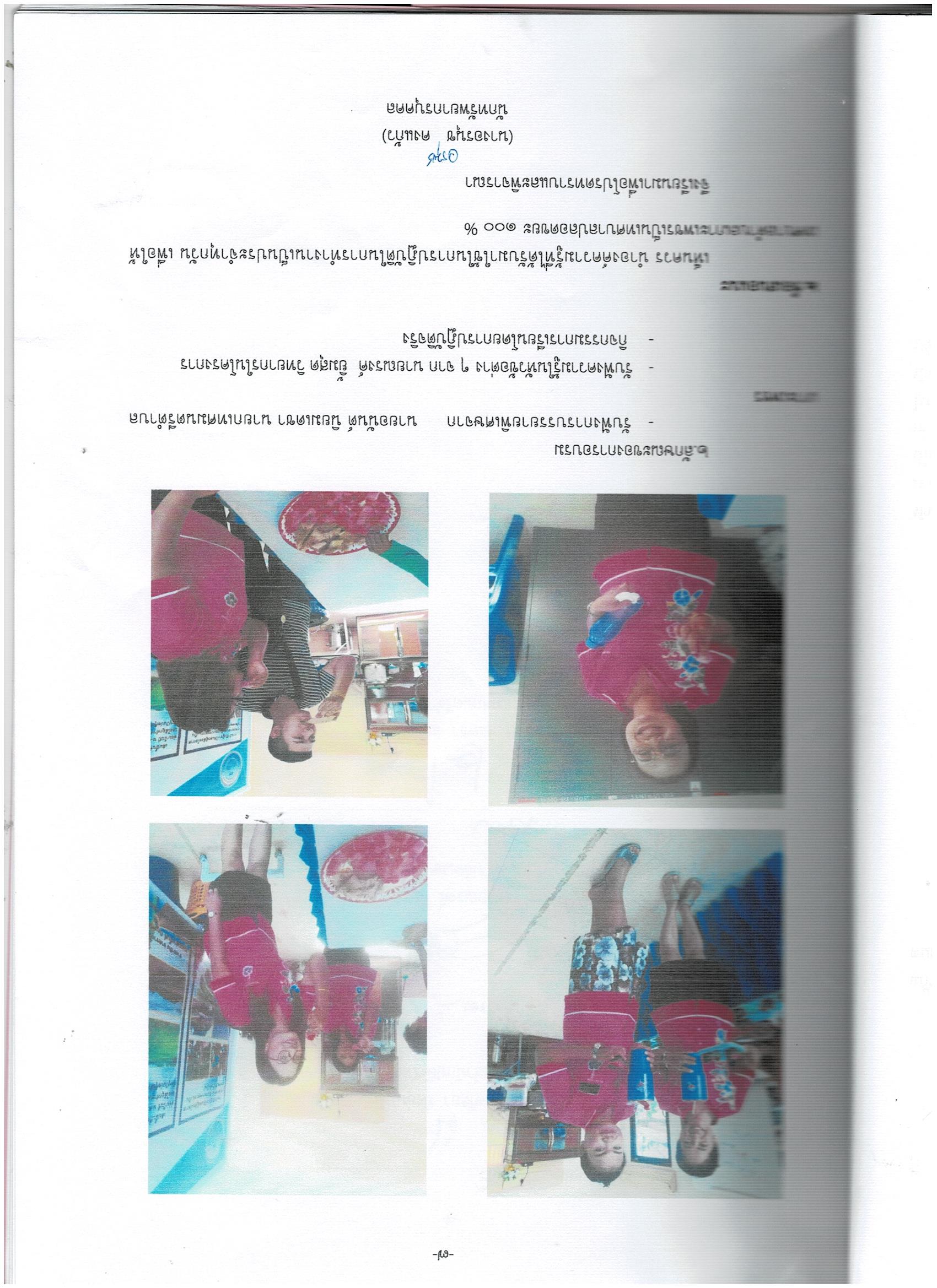 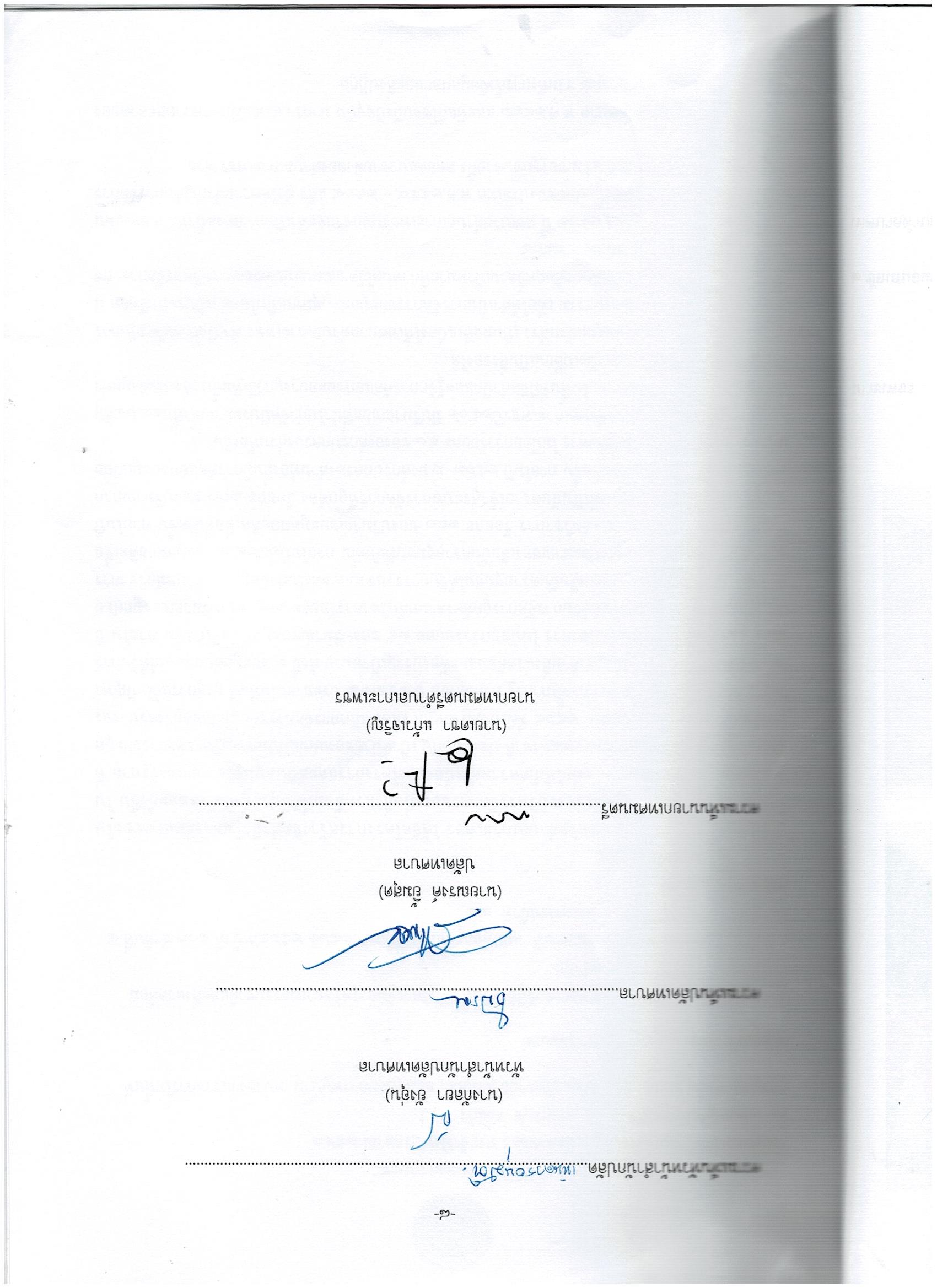                                                 บันทึกข้อความส่วนราชการ   สำนักปลัดเทศบาล   แผนงานบริหารงานทั่วไป  สำนักปลัดเทศบาลตำบลเกาะเพชรที่   นศ 54701/                              		วันที่    13    มกราคม  2563เรื่อง  สรุปผลการดำเนินโครงการบริหารการจัดการขยะ ประจำปีงบประมาณ 2563...............................................................................................................................................เรียน  นายกเทศมนตรีตำบลเกาะเพชร		     ตามเทศบัญญัติงบประมาณรายจ่ายประจำปี  งบประมาณ 2563 ได้อนุมัติงบประมาณตามโครงการบริหารจัดการขยะ แผนงานเคหะและชุมชน งานกำจัดขยะมูลฝอยและสิ่งปฏิกูล มีงบประมาณตั้งไว้ จำนวน 10,000 บาท นั้น   	              เมื่อวันที่ 11 มกราคม 2563 งานการศึกษา ศาสนาวัฒนธรรมและนันทนาการ สำนักปลัดเทศบาล เทศบาลตำบลเกาะเพชร ได้มีการจัดกิจกรรมในงานวันเด็กแห่งชาติ ให้กับนักเรียนและเด็กในเขตพื้นที่เทศบาลตำบลเกาะเพชรและพื้นที่ใกล้เคียง		    ในการนี้ สำนักปลัดเทศบาลได้จัดนิทรรศการและกิจกรรมเพื่อให้ความรู้แก่เด็กๆ ดังนี้    1.สอนให้เด็กได้รู้จักประเภทของขยะแต่ละชนิด   2.สอนให้เด็กได้รู้จักการคัดแยกขยะจากต้นทาง ตามหลัก 3 Rs    3.ให้เด็กได้ทดลองการคัดแยกขยะ จากขยะที่เด็กมีอยู่จริงนอกจากนี้ ในการจัดกิจกรรมในวันดังกล่าว ยังใช้วัสดุที่ไม่เกินขยะแทบทั้งสิ้นและให้สิ่งของที่สามารถนำกลับมาใช้ได้อีก เช่น1.ของรางวัลสำหรับนักแสดง ทางเทศบาลเลือกที่จะใช้แก้วน้ำเก็บร้อน เย็น เป็นของรางวัล เพื่อให้เด็ก ๆสามารถนำกลับไปใช้ได้จริง2.การเลี้ยงไอศครีมเด็กๆ ให้โคนไอศกรีมใส่ไอศกรีม แทนการใช้แก้วพลาสติกซึ่งสามารถกินได้ทั้งหมด เพื่อไม่ให้เกิดขยะ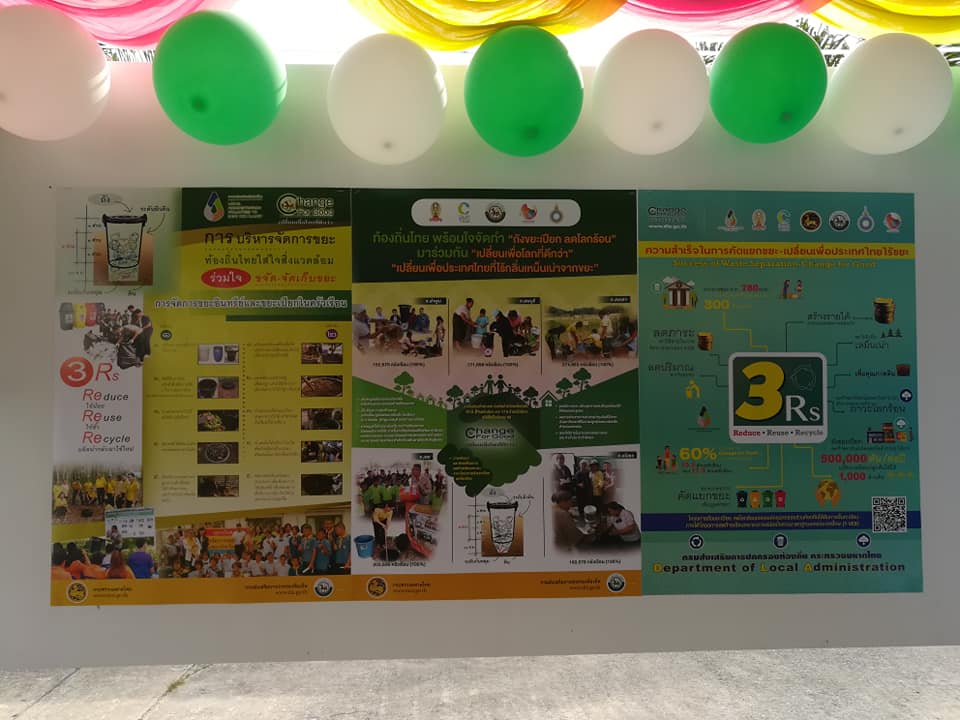 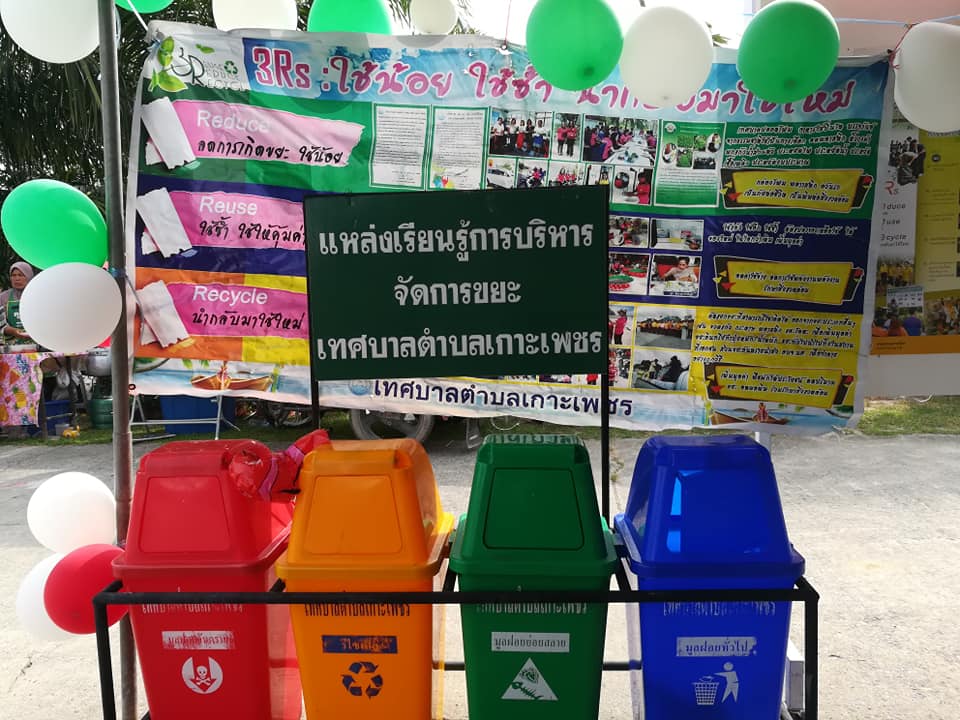                                              -2-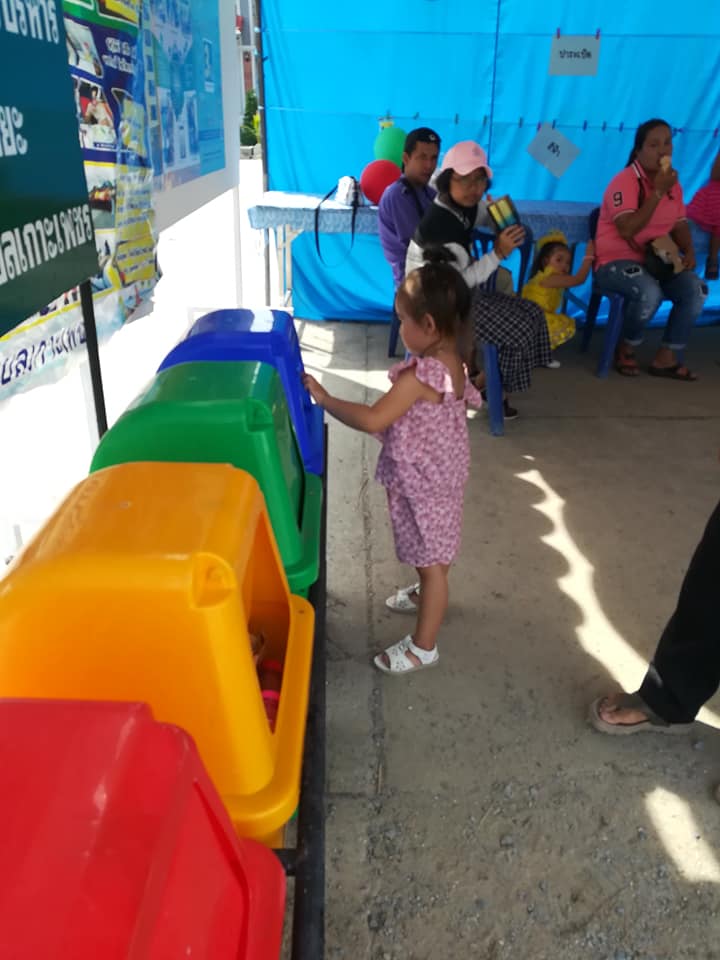 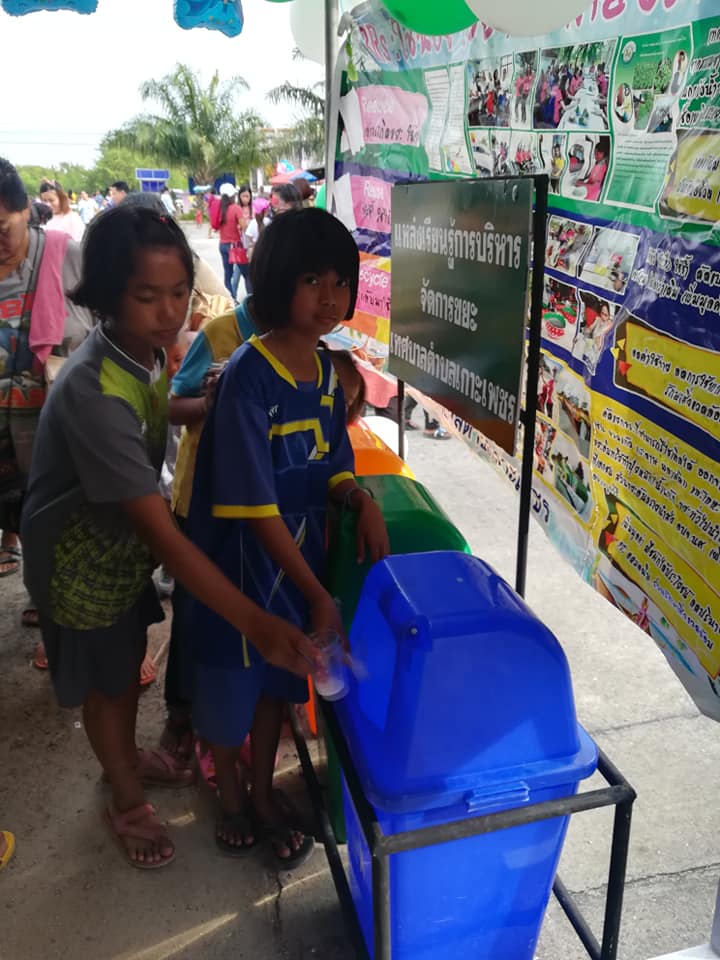 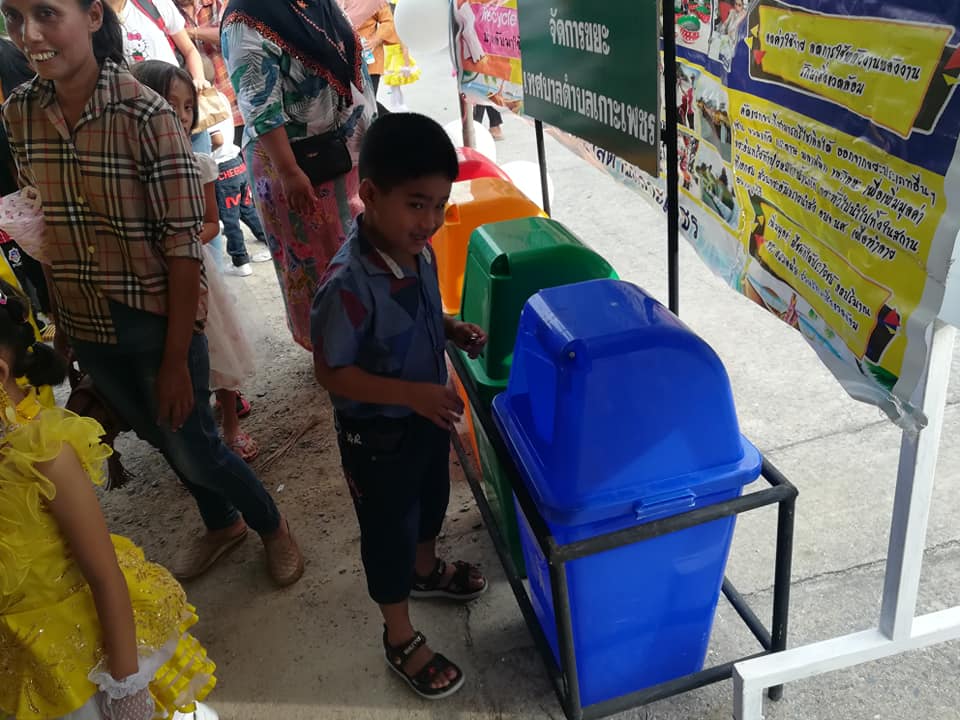 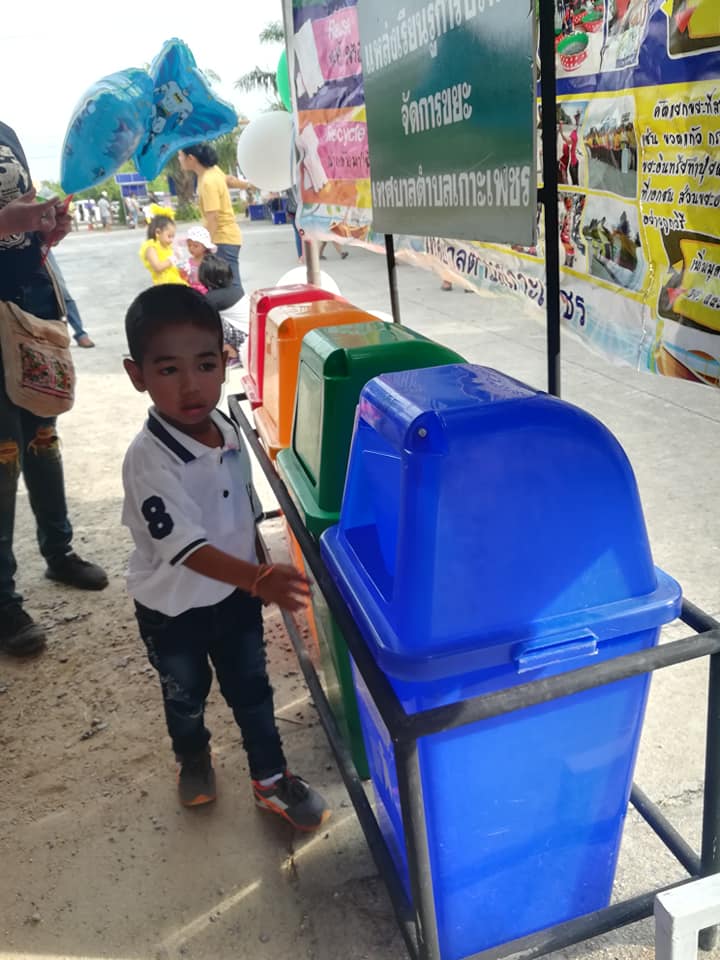 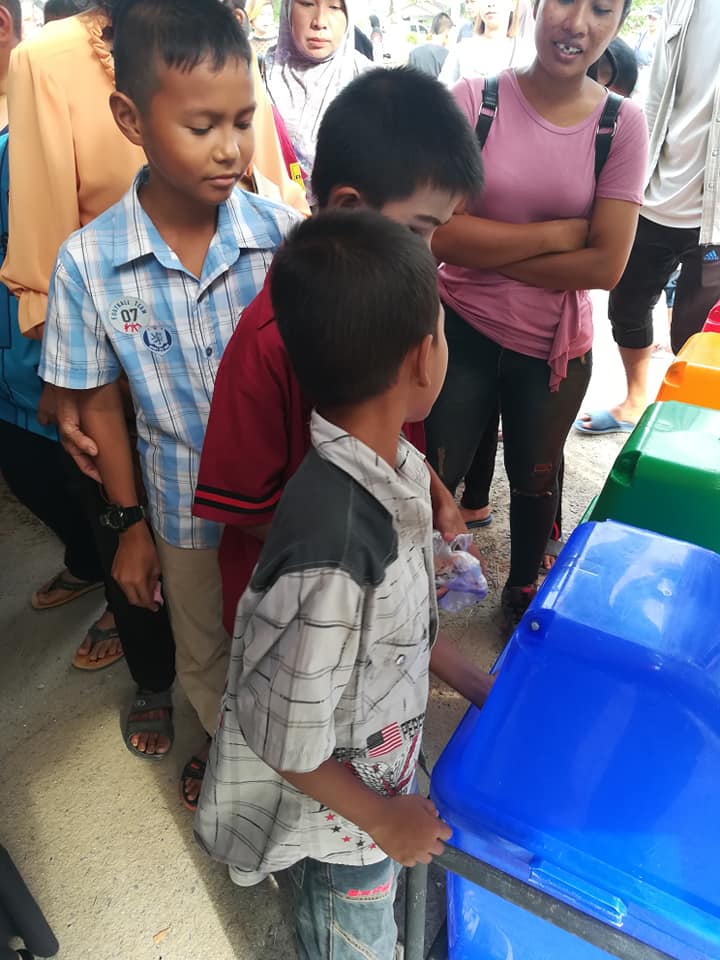 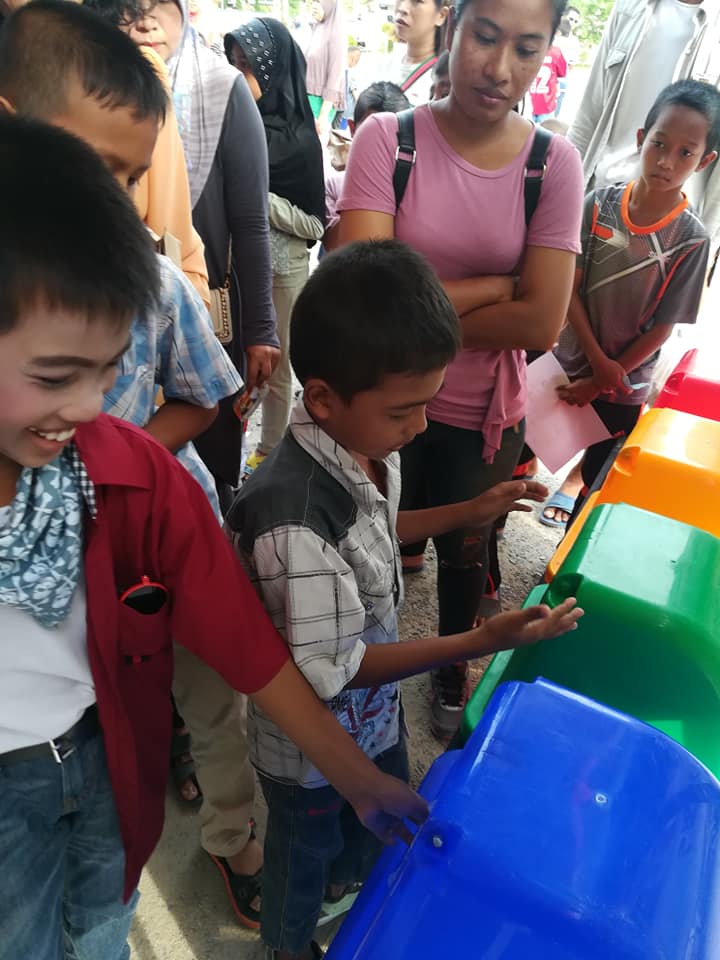 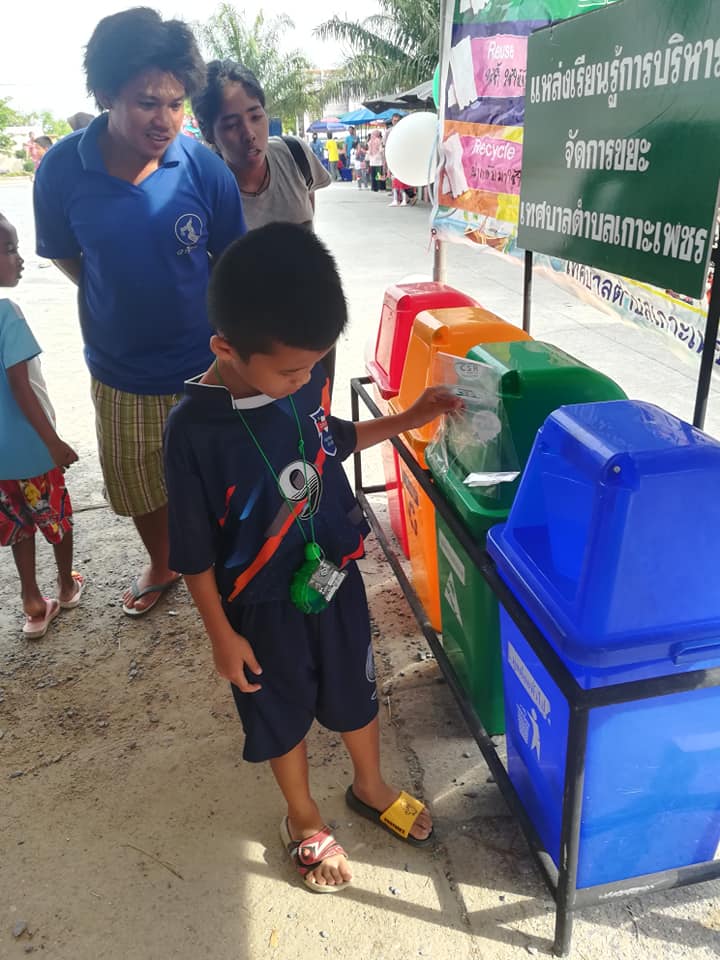 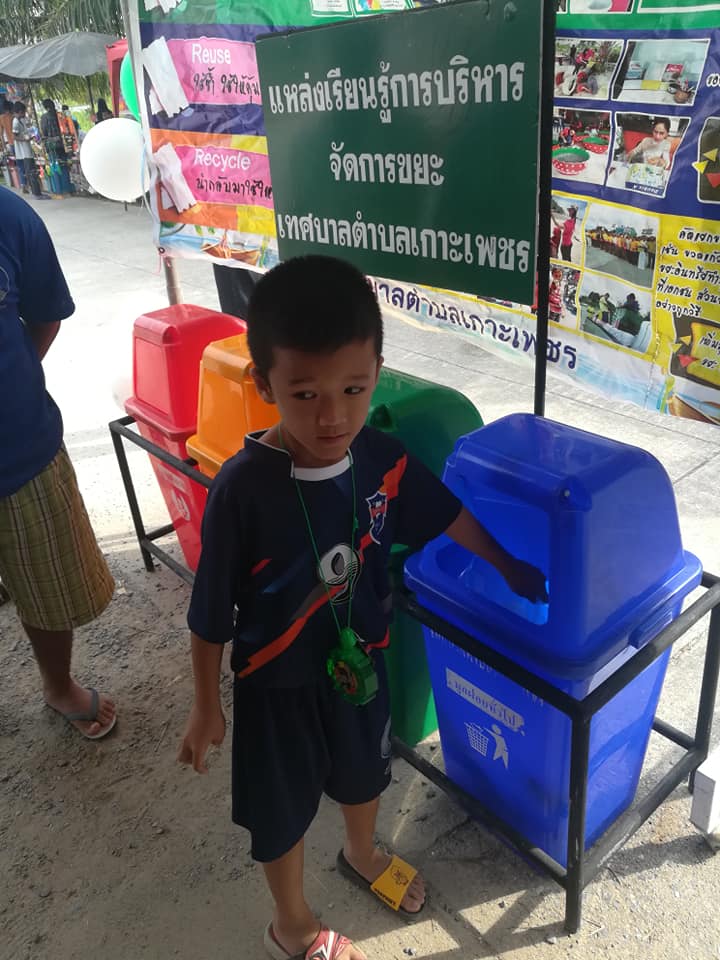 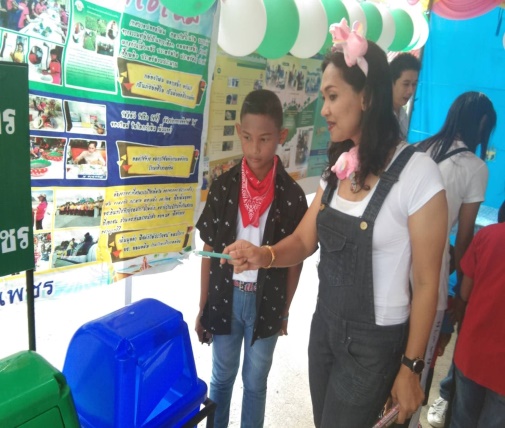 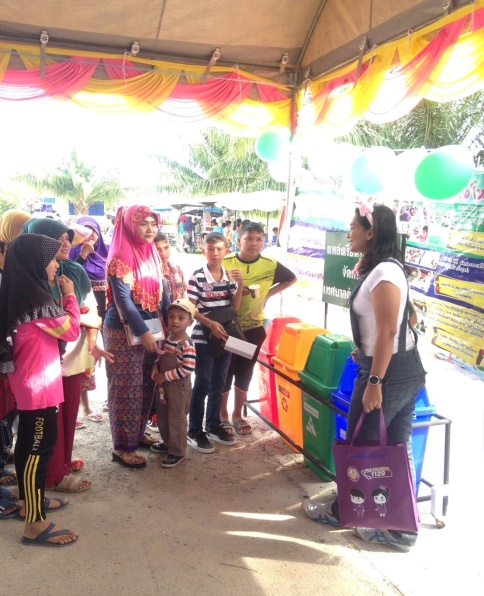 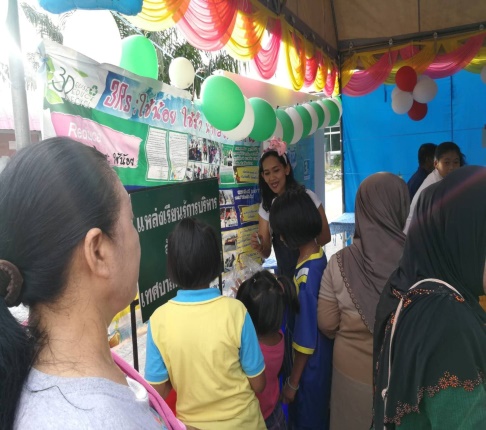 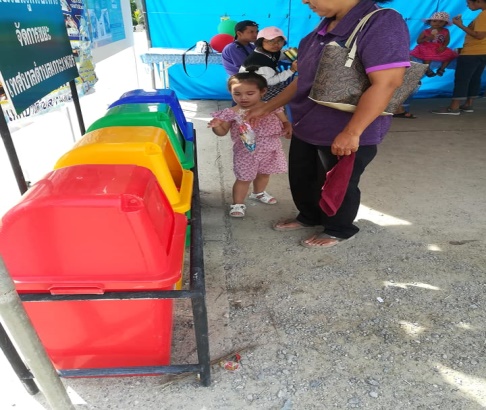                                               -3-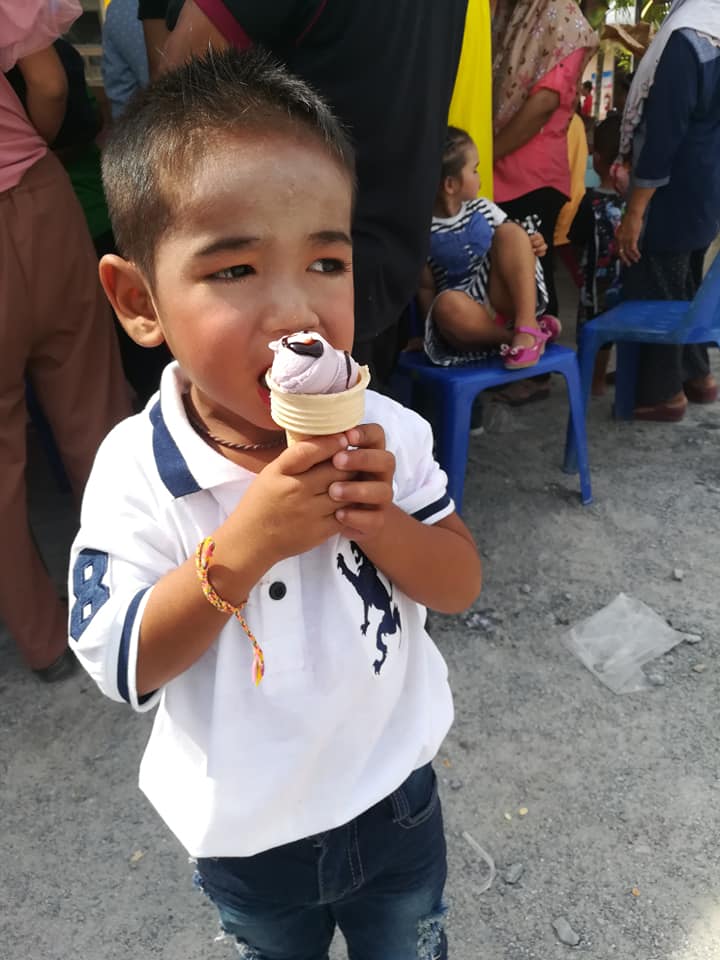 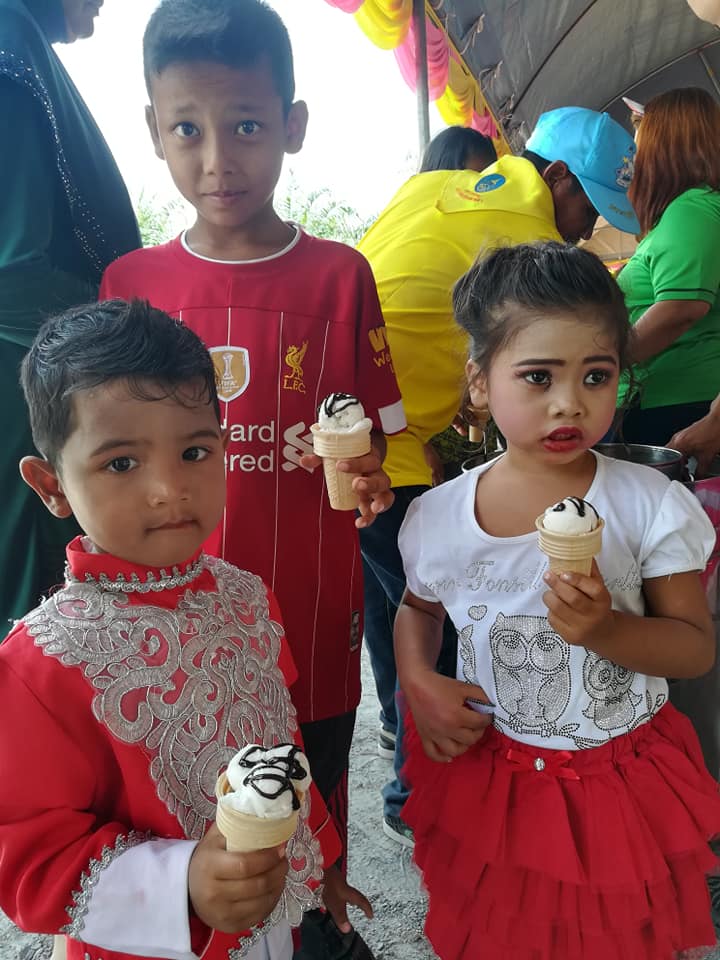 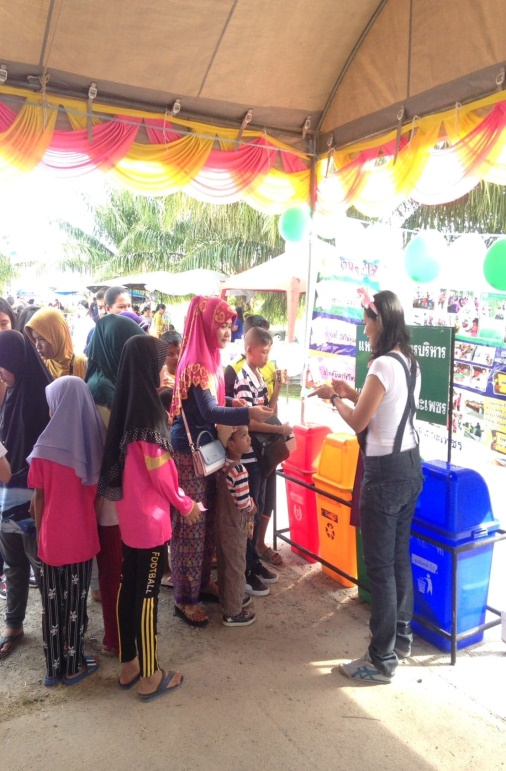 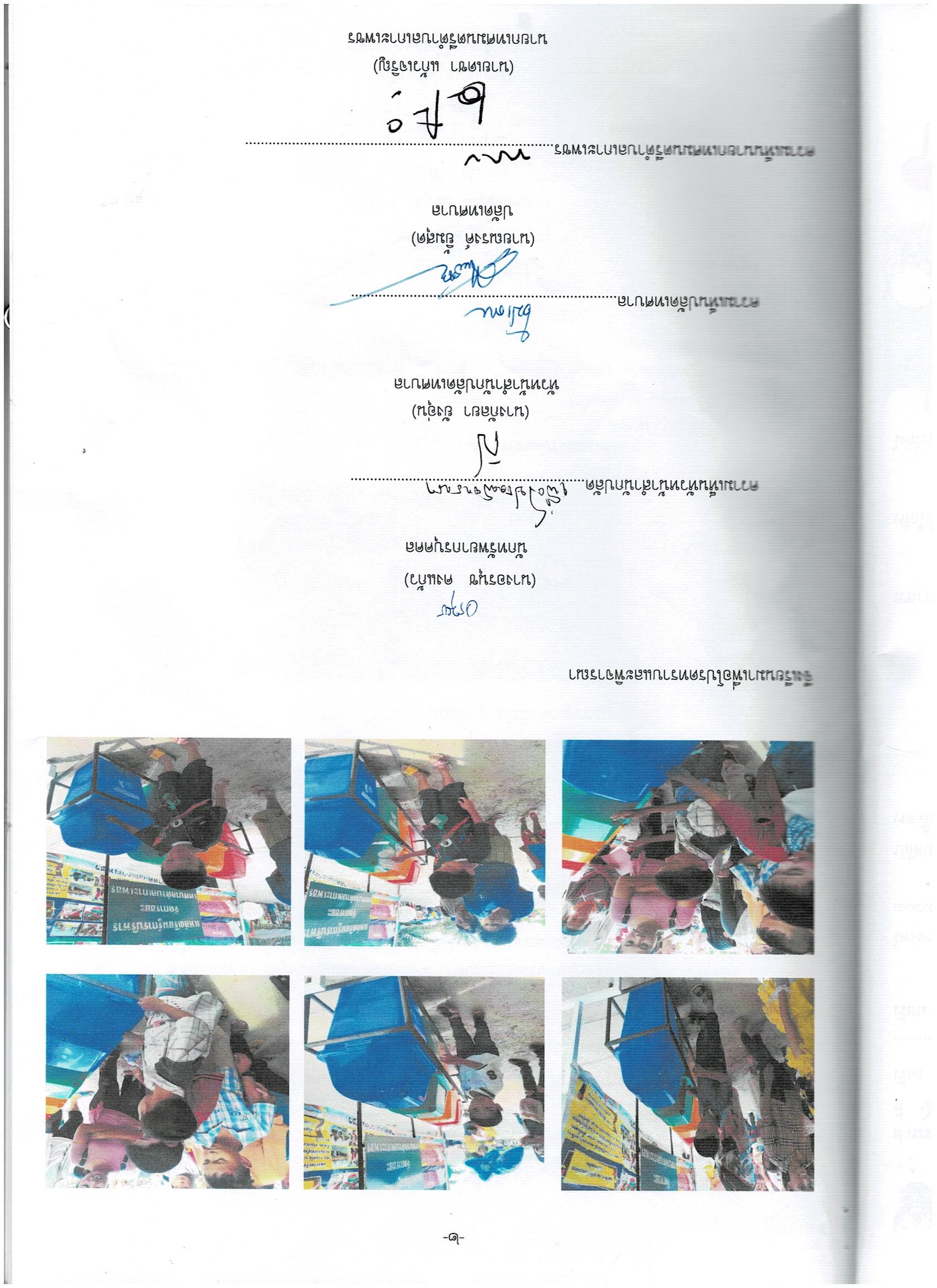                                                 บันทึกข้อความส่วนราชการ   สำนักปลัดเทศบาล   แผนงานบริหารงานทั่วไป  สำนักปลัดเทศบาลตำบลเกาะเพชรที่   นศ 54701/                              		วันที่    30   มกราคม  2563เรื่อง  สรุปผลการดำเนินโครงการบริหารการจัดการขยะ ประจำปีงบประมาณ 2563...............................................................................................................................................เรียน  นายกเทศมนตรีตำบลเกาะเพชร		     ตามเทศบัญญัติงบประมาณรายจ่ายประจำปี งบประมาณ 2563 ได้อนุมัติงบประมาณตามโครงการบริหารการจัดการขยะ แผนงานเคหะและชุมชน งานกำจัดขยะมูลฝอยและสิ่งปฏิกูล มีงบประมาณตั้งไว้ 100,000 บาท นั้น	              เมื่อวันที่ 28 มกราคม 2563 งานป้องกันและบรรเทาสาธารณภัย สำนักปลัดเทศบาล ได้จัดโครงการฝึกอบรม โครงการเฝ้าระวังอาหารสะอาด ปราศจากเชื้อโรค ให้กับผู้สัมผัสอาหารและผู้ประกอบการในเขตพื้นที่ตำบลเกาะเพชร 		    ในการนี้เทศบาลตำบลเกาะเพชรได้มีการให้ความรู้เพิ่มเติมแก่ผู้สัมผัสอาหารและผู้ประกอบการในเรื่องเกี่ยวกับ การคัดแยกขยะจากต้นทาง ตามหลัก 3 Rs การจัดทำถังขยะเปียกครัวเรือนและการร่วมใจกันในการงดใช้โฟมบรรจุอาหารให้แก่ผู้บริโภค	   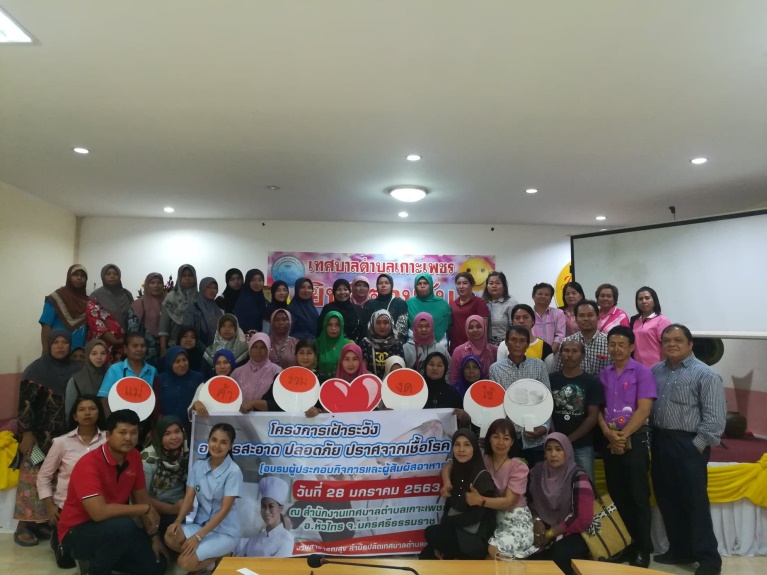 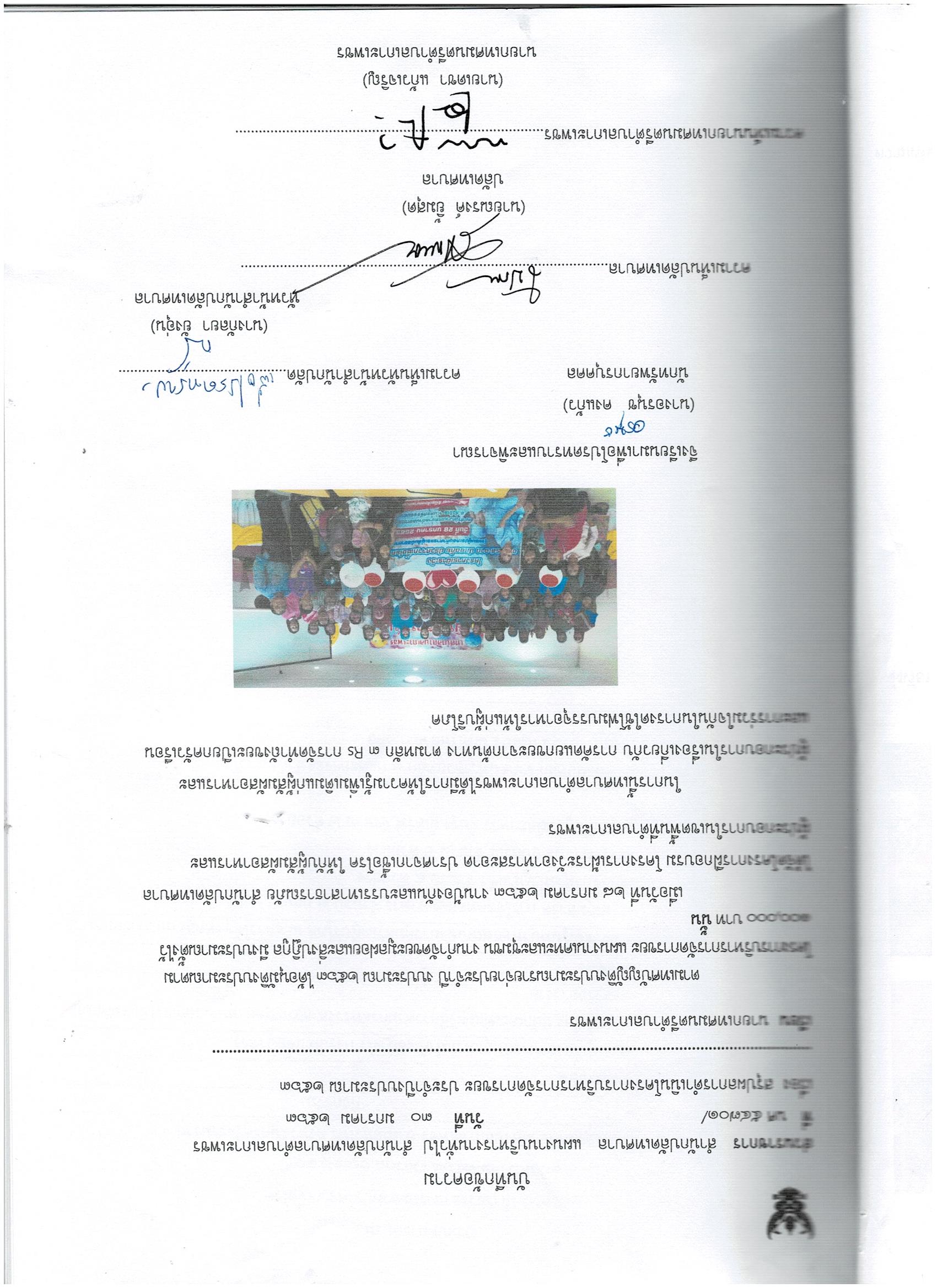 แผนยุทธศาสตร์การพัฒนาเป้าประสงค์ตัวชี้วัดแผนงาน/โครงการผู้รับผิดชอบรายงานการติดตามผล1.การวางแผนอัตรากำลังและระบบการสรรหาบุคลากร๑. มีแผนความต้องการกำลังคนครอบคลุมทุกหน่วยงาน๒.มีระบบการสรรหาบุคลากรที่มีประสิทธิภาพสูง๓. มีฐานข้อมูลเพื่อการบริหารงานบุคคลที่ถูกต้องและทันเวลา๑. มีแผนความต้องการอัตรากำลังคนครบทุกหน่วยงาน๒.สรรหาบุคลากรได้ตามคุณลักษณะที่ต้องการไม่น้อยกว่าร้อยละ 80๓. มีรายงานผลการดำเนินงานด้านบุคลากรได้ตรงตามเวลาที่กำหนดสรรหาบุคลากรในตำแหน่งที่ว่างงานการเจ้าหน้าที่ จำนวนตำแหน่งบุคลากรที่ได้รับเพิ่มขึ้น2.การพัฒนาศักยภาพ สมรรถนะ และความก้าวหน้าในสายอาชีพ๑.บุคลากรมีแผนการพัฒนาตนเอง๒. เพิ่มสัดส่วนการพัฒนาตนเองมากขึ้น๓.บุคลากรมีความรู้ ความสามารถและสมรรถนะในการทำงานเพิ่มขึ้น๑.บุคลากรทุกคนมีแผนการพัฒนาตนเอง๒.พัฒนาตนเองได้ตามเกณฑ์มาตรฐาน๓. บุคลากรร้อยละ ๘๐ ได้รับการฝึกอบรมเพื่อเพิ่มทักษะและสมรรถนะในการปฏิบัติงานอย่างน้อย  ๑  ครั้ง/คน/ปีจัดฝึกอบรมโครงการพัฒนาบุคลากรสำหรับและโครงการตามแผนมาตรฐานคุณธรรมและจริยธรรมให้กับพนักงานเทศบาล ลูกจ้างและพนักงานจ้างงานการเจ้าหน้าที่1.คู่มือเส้นทางความก้าวหน้า2ผู้เข้าร่วมโครงการพัฒนาบุคลากรแผนยุทธศาสตร์การพัฒนาเป้าประสงค์ตัวชี้วัดแผนงาน/โครงการผู้รับผิดชอบรายงานการติดตามผล3.การเลื่อนขั้นค่าตอบแทน สวัสดิการ คุณภาพและความมั่นคงในชีวิตของบุคลากร๑.มีระบบการเลื่อนขั้นที่ค่าตอบแทนและสวัสดิการของบุคลากรที่เหมาะสมเที่ยงตรง๒.มีระบบการประเมินผลการปฏิบัติงานที่โปร่งใสและเป็นธรรม๓. บุคลากรมีคุณภาพชีวิตที่ดีบุคลากรไม่น้อยกว่าร้อยละ 80  มีความพึงพอใจต่อคุณภาพชีวิตในการทำงานแบบสำรวจความความพึงพอใจงานการเจ้าหน้าที่ผลจากการสำรวจความพึงพอใจ4.การพัฒนาคุณธรรม จริยธรรมและจริยธรรมและจรรยาบรรณของบุคลากร๑.ส่งเสริมให้บุคลากรในสังกัดเป็นผู้มีความประพฤติดี  มีระเบียบวินัย สำนึกในหน้าที่  สามารถปฏิบัติงานได้อย่างมีประสิทธิภาพ๒. เสริมสร้างชื่อเสียง  เกียรติคุณ  และเกียรติภูมิของตนเองและเทศบาล อันยังผลให้เป็นที่เลื่อมใสศรัทธาและได้รับการยกย่องจากบุคคลทั่วไป๑.บุคลากรในสังกัดรับทราบเรื่องข้อบังคับของเทศบาล  ว่าด้วยจรรยาบรรณประมวลคุณธรรมจริยธรรมของเทศบาล๒.การประเมินผลการปฏิบัติตามจรรยาบรรณของบุคลากรอยู่ในระดับดี๓.การรายงานผู้กระทำผิดหรือไม่ปฏิบัติตามจรรยาบรรณไม่มีจัดทำประกาศยกย่องพนักงานดีเด่นประเภทต่าง ๆงานการเจ้าหน้าที่การพัฒนาตนเองของพนักงาน